Lampiran 1RENCANA PELAKSANAAN PEMBELAJARAN(RPP Aplikasi PhotoMath-1)Sekolah 			: SMA N 14 MedanMata Pelajaran 		: Matematika WajibKelas/Semester 		: XI/GenapMateri Pokok 		: Integral Tak Tentu Fungsi AljabarAlokasi Waktu 		: 2 x 45 Menit (1 kali pertemuan)Kompetensi IntiKI-1: Menghayati dan mengamalkan ajaran agama yang dianutnya. KI-2: Menghayati dan mengamalkan perilaku jujur, disiplin, santun, peduli (gotong royong, kerjasama, toleran, damai), bertanggung jawab, responsif, dan pro-aktif dalam berinteraksi secara efektif sesuai dengan perkembangan anak di lingkungan, keluarga, sekolah, masyarakat dan lingkungan alam sekitar, bangsa, negara, kawasan regional, dan kawasan internasional”.KI 3: Memahami, menerapkan, dan menganalisis pengetahuan faktual, konseptual, prosedural, dan metakognitif berdasarkan rasa ingin tahunya tentang ilmu pengetahuan, teknologi, seni, budaya, dan humaniora dengan wawasan kemanusiaan, kebangsaan, kenegaraan, dan peradaban terkait penyebab fenomena dan kejadian, serta menerapkan pengetahuan prosedural pada bidang kajian yang spesifik sesuai dengan bakat dan minatnya untuk memecahkan masalahKI 4: Mengolah, menalar, dan menyaji dalam ranah konkret dan ranah abstrak terkait dengan pengembangan dari yang dipelajarinya di sekolah secara mandiri, bertindak secara efektif dan kreatif, serta mampu menggunakan metode sesuai kaidah keilmuanKompetensi Dasar dan Indikator Pencapaian KompetensiTujuan PembelajaranSetelah mempelajari konsep integral melalui pengamatan, menalar, Tanya jawab, mencoba menyelesaikan persoalan, penugasan individu, dan mengomunikasikan pendapatnya, siswa mampu:Melatih siswa menumbuhkan sikap perilaku jujur, disiplin, tanggung jawab, peduli (gotong royong, kerja sama, toleran, damai), santun, responsif dan pro-aktif, berani bertanya, berpendapat, dan menghargai pendapat orang lain dalam aktivitas sehari-hari.Menunjukkan rasa ingin tahu dalam memahami konsep dan menyelesaikan masalah.Menemukan konsep integral tak tentu sebagai kebalikan dari turunan fungsi.Memahami notasi integralMateri PembelajaranIntegral Tak Tentu Fungsi AljabarPengertian Integral Tak Tentu Fungsi AljabarSecara notasi matematika dituliskan  sehingga  disebut anti turunan . Dengan demikian anti turunan dari  adalah . Hal ini berarti bahwa nilai konstanta c dapat berubah-ubah. Jadi integral adalah antiturunan dari sebuah fungsi.turunan		      antiturunanSecara induktif dapat diambil kesimpulan bahwa jika  adalah fungsi yang dapat diturunkan, yaitu  adalah  dengan c adalah sembarang kostanta.Media PembelajaranMedia/Alat: Aplikasi PhotoMathWorksheet atau lembar kerja (siswa)Laptop & infocusLangkah-Langkah PembelajaranPenilaian Prosedur PenilaianInstrumen Penilaian PengetahuanContoh rubrik penilaian hasil penyelesaian soal oleh siswa. Dengan mempertimbangkan langkah-langkah penyelesaian soal yang dilakukan oleh siswa terhadap soal-soal yang diajukan guru maka dapat disusun rubrik penilaiannya. Alternatif pedoman penskorannya sebagai berikut.Mengetahui,					Medan, 	2020Guru Mata Pelajaran						Peneliti(			)				(			)LKS (Lembar Kerja Siswa) – 1Nama: 	Kelas:	Kunci Jawaban Lembar Kerja Siswa 1Tentukan turunan fungsi-fungsi berikutCoba kamu turunkan fungsi-fungsi tersebut kemudian amatilah turunan nilai konstantanya! Hubungkan kembali fungsi awal dengan turunannya serta anti turunannya! RENCANA PELAKSANAAN PEMBELAJARAN(RPP Aplikasi PhotoMath-2)Sekolah 			: SMA N 14 MedanMata Pelajaran 		: Matematika WajibKelas/Semester 		: XI/GenapMateri Pokok 		: Integral Tak Tentu Fungsi AljabarAlokasi Waktu 		: 2 x 45 Menit (1 kali pertemuan)Kompetensi IntiKI-1: Menghayati dan mengamalkan ajaran agama yang dianutnya. KI-2: Menghayati dan mengamalkan perilaku jujur, disiplin, santun, peduli (gotong royong, kerjasama, toleran, damai), bertanggung jawab, responsif, dan pro-aktif dalam berinteraksi secara efektif sesuai dengan perkembangan anak di lingkungan, keluarga, sekolah, masyarakat dan lingkungan alam sekitar, bangsa, negara, kawasan regional, dan kawasan internasional”.KI 3: Memahami, menerapkan, dan menganalisis pengetahuan faktual, konseptual, prosedural, dan metakognitif berdasarkan rasa ingin tahunya tentang ilmu pengetahuan, teknologi, seni, budaya, dan humaniora dengan wawasan kemanusiaan, kebangsaan, kenegaraan, dan peradaban terkait penyebab fenomena dan kejadian, serta menerapkan pengetahuan prosedural pada bidang kajian yang spesifik sesuai dengan bakat dan minatnya untuk memecahkan masalahKI 4: Mengolah, menalar, dan menyaji dalam ranah konkret dan ranah abstrak terkait dengan pengembangan dari yang dipelajarinya di sekolah secara mandiri, bertindak secara efektif dan kreatif, serta mampu menggunakan metode sesuai kaidah keilmuanKompetensi Dasar dan Indikator Pencapaian KompetensiTujuan PembelajaranSetelah mempelajari konsep integral melalui pengamatan, menalar, Tanya jawab, mencoba menyelesaikan persoalan, penugasan individu, dan mengomunikasikan pendapatnya, siswa mampu:Melatih siswa menumbuhkan sikap perilaku jujur, disiplin, tanggung jawab, peduli (gotong royong, kerja sama, toleran, damai), santun, responsif dan pro-aktif, berani bertanya, berpendapat, dan menghargai pendapat orang lain dalam aktivitas sehari-hari.Menunjukkan rasa ingin tahu dalam memahami konsep dan menyelesaikan masalah.Menemukan rumus dasar dan sifat dasar integral tak tentu.Materi PembelajaranIntegral Tak Tentu Fungsi AljabarRumus dasar dan sifat dasar integral tak tentuJika semua fungsi yang hanya dibedakan oleh nilai konstantanya diturunkan maka akan menghasilkan fungsi turunan yang sama sehingga bila diintegralkan akan mengembalikan fungsi turunan tersebut ke fungsi semula tepat dengan konstanta c. Nilai konstanta c akan dapatditentukan bila diketahui titik yang dilalui oleh fungsi asal tersebut. Titik asal (intial value) dapat disubstitusikan ke fungsi hasil antiturunan sehingga nilai c dapat ditentukan.Sifat-sifat integral tak tentu:Media PembelajaranMedia/Alat: Aplikasi PhotoMath Worksheet atau lembar kerja (siswa)Laptop & infocusLangkah-Langkah PembelajaranPenilaian Prosedur PenilaianInstrumen Penilaian PengetahuanContoh rubrik penilaian hasil penyelesaian soal oleh siswa. Dengan mempertimbangkan langkah-langkah penyelesaian soal yang dilakukan oleh siswa terhadap soal-soal yang diajukan guru maka dapat disusun rubrik penilaiannya. Alternatif pedoman penskorannya sebagai berikut.Mengetahui,					Medan, 	2020Guru Mata Pelajaran						Peneliti(			)				(			)LKS (Lembar Kerja Siswa) – 2Nama: 	Kelas:	Kunci Jawaban Lembar Kerja Siswa 2Carilah antiturunan berdasarkan sifat 8.3, 8.4, 8.5 dan 8.6RENCANA PELAKSANAAN PEMBELAJARAN(RPP Aplikasi PhotoMath-3)Sekolah 			: SMA N 14 MedanMata Pelajaran 		: Matematika WajibKelas/Semester 		: XI/GenapMateri Pokok 		: Integral Tak Tentu Fungsi AljabarAlokasi Waktu 		: 2 x 45 Menit (1 kali pertemuan)Kompetensi IntiKI-1: Menghayati dan mengamalkan ajaran agama yang dianutnya. KI-2: Menghayati dan mengamalkan perilaku jujur, disiplin, santun, peduli (gotong royong, kerjasama, toleran, damai), bertanggung jawab, responsif, dan pro-aktif dalam berinteraksi secara efektif sesuai dengan perkembangan anak di lingkungan, keluarga, sekolah, masyarakat dan lingkungan alam sekitar, bangsa, negara, kawasan regional, dan kawasan internasional”.KI 3: Memahami, menerapkan, dan menganalisis pengetahuan faktual, konseptual, prosedural, dan metakognitif berdasarkan rasa ingin tahunya tentang ilmu pengetahuan, teknologi, seni, budaya, dan humaniora dengan wawasan kemanusiaan, kebangsaan, kenegaraan, dan peradaban terkait penyebab fenomena dan kejadian, serta menerapkan pengetahuan prosedural pada bidang kajian yang spesifik sesuai dengan bakat dan minatnya untuk memecahkan masalahKI 4: Mengolah, menalar, dan menyaji dalam ranah konkret dan ranah abstrak terkait dengan pengembangan dari yang dipelajarinya di sekolah secara mandiri, bertindak secara efektif dan kreatif, serta mampu menggunakan metode sesuai kaidah keilmuanKompetensi Dasar dan Indikator Pencapaian KompetensiTujuan PembelajaranSetelah mempelajari konsep integral melalui pengamatan, menalar, Tanya jawab, mencoba menyelesaikan persoalan, penugasan individu, dan mengomunikasikan pendapatnya, siswa mampu:Melatih siswa menumbuhkan sikap perilaku jujur, disiplin, tanggung jawab, peduli (gotong royong, kerja sama, toleran, damai), santun, responsif dan pro-aktif, berani bertanya, berpendapat, dan menghargai pendapat orang lain dalam aktivitas sehari-hari.Menunjukkan rasa ingin tahu dalam memahami konsep dan menyelesaikan masalah.Menggunakan konsep integral tak tentu sebagai kebalikan dari turunan fungsi dalam menyelesaikan masalahMenggunakan notasi integralMateri PembelajaranIntegral Tak Tentu Fungsi AljabarPenerapan Integral Tak Tentu Fungsi AljabarTurunan dari  pastilah mengandung unsur  sehingga dan Jadi antiturunan  adalah Media PembelajaranMedia/Alat: Aplikasi PhotoMathWorksheet atau lembar kerja (siswa)Laptop & infocusLangkah-Langkah PembelajaranPenilaian Prosedur PenilaianInstrumen Penilaian PengetahuanContoh rubrik penilaian hasil penyelesaian soal oleh siswa. Dengan mempertimbangkan langkah-langkah penyelesaian soal yang dilakukan oleh siswa terhadap soal-soal yang diajukan guru maka dapat disusun rubrik penilaiannya. Alternatif pedoman penskorannya sebagai berikut.Mengetahui,					Medan, 	2020Guru Mata Pelajaran						Peneliti(			)				(			)LKS (Lembar Kerja Siswa) – 3Nama: 	Kelas:	Kunci Jawaban Lembar Kerja Siswa 3Selesaikan Integral berikut dengan menggunakan aplikasi PhotoMathTentukan nilai konstanta (nilai c) dari permasalahan integral berikut:RENCANA PELAKSANAAN PEMBELAJARAN(RPP Aplikasi PhotoMath-4)Sekolah 			: SMA N 14 MedanMata Pelajaran 		: Matematika WajibKelas/Semester 		: XI/GenapMateri Pokok 		: Integral Tak Tentu Fungsi AljabarAlokasi Waktu 		: 2 x 45 Menit (1 kali pertemuan)Kompetensi IntiKI-1: Menghayati dan mengamalkan ajaran agama yang dianutnya. KI-2: Menghayati dan mengamalkan perilaku jujur, disiplin, santun, peduli (gotong royong, kerjasama, toleran, damai), bertanggung jawab, responsif, dan pro-aktif dalam berinteraksi secara efektif sesuai dengan perkembangan anak di lingkungan, keluarga, sekolah, masyarakat dan lingkungan alam sekitar, bangsa, negara, kawasan regional, dan kawasan internasional”.KI 3: Memahami, menerapkan, dan menganalisis pengetahuan faktual, konseptual, prosedural, dan metakognitif berdasarkan rasa ingin tahunya tentang ilmu pengetahuan, teknologi, seni, budaya, dan humaniora dengan wawasan kemanusiaan, kebangsaan, kenegaraan, dan peradaban terkait penyebab fenomena dan kejadian, serta menerapkan pengetahuan prosedural pada bidang kajian yang spesifik sesuai dengan bakat dan minatnya untuk memecahkan masalahKI 4: Mengolah, menalar, dan menyaji dalam ranah konkret dan ranah abstrak terkait dengan pengembangan dari yang dipelajarinya di sekolah secara mandiri, bertindak secara efektif dan kreatif, serta mampu menggunakan metode sesuai kaidah keilmuanKompetensi Dasar dan Indikator Pencapaian KompetensiTujuan PembelajaranSetelah mempelajari konsep integral melalui pengamatan, menalar, Tanya jawab, mencoba menyelesaikan persoalan, penugasan individu, dan mengomunikasikan pendapatnya, siswa mampu:Melatih siswa menumbuhkan sikap perilaku jujur, disiplin, tanggung jawab, peduli (gotong royong, kerja sama, toleran, damai), santun, responsif dan pro-aktif, berani bertanya, berpendapat, dan menghargai pendapat orang lain dalam aktivitas sehari-hari.Menunjukkan rasa ingin tahu dalam memahami konsep dan menyelesaikan masalah.Menggunakan rumus dasar dan sifat dasar integral tak tentu dalam menyelesaikan masalahMateri PembelajaranIntegral Tak Tentu Fungsi AljabarPenerapan Integral Tak Tentu Fungsi AljabarDiketahui fungsi biaya marginal dalam memproduksi suatu barang setiap bulan adalah . Tentukan fungsi biaya total dalam satu bulan!Dengan:Q	= banyak produksi (Quantity)C	= biaya produksi (Total Cost)MC	= biaya marginal (Marginal Cost)Media PembelajaranMedia/Alat: Aplikasi PhotoMathWorksheet atau lembar kerja (siswa)Laptop & infocusLangkah-Langkah PembelajaranPenilaian Prosedur PenilaianInstrumen Penilaian PengetahuanContoh rubrik penilaian hasil penyelesaian soal oleh siswa. Dengan mempertimbangkan langkah-langkah penyelesaian soal yang dilakukan oleh siswa terhadap soal-soal yang diajukan guru maka dapat disusun rubrik penilaiannya. Alternatif pedoman penskorannya sebagai berikut.Mengetahui,					Medan, 	2020Guru Mata Pelajaran						Peneliti(			)				(			)LKS (Lembar Kerja Siswa) – 4Nama: 	Kelas:	Kunci Jawaban Lembar Kerja Siswa 4Tentukan persamaan fungsi f jika grafik fungsi  melalui titik (1,2) dan gradien garis singgung disetiap titiknya ditentukan oleh persamaan Lampiran 2RENCANA PELAKSANAAN PEMBELAJARAN(RPP Aplikasi GoeGebra-1)Sekolah 			: SMA N 14 MedanMata Pelajaran 		: Matematika WajibKelas/Semester 		: XI/GenapMateri Pokok 		: Integral Tak Tentu Fungsi AljabarAlokasi Waktu 		: 2 x 45 Menit (1 kali pertemuan)Kompetensi IntiKI-1: Menghayati dan mengamalkan ajaran agama yang dianutnya. KI-2: Menghayati dan mengamalkan perilaku jujur, disiplin, santun, peduli (gotong royong, kerjasama, toleran, damai), bertanggung jawab, responsif, dan pro-aktif dalam berinteraksi secara efektif sesuai dengan perkembangan anak di lingkungan, keluarga, sekolah, masyarakat dan lingkungan alam sekitar, bangsa, negara, kawasan regional, dan kawasan internasional”.KI 3: Memahami, menerapkan, dan menganalisis pengetahuan faktual, konseptual, prosedural, dan metakognitif berdasarkan rasa ingin tahunya tentang ilmu pengetahuan, teknologi, seni, budaya, dan humaniora dengan wawasan kemanusiaan, kebangsaan, kenegaraan, dan peradaban terkait penyebab fenomena dan kejadian, serta menerapkan pengetahuan prosedural pada bidang kajian yang spesifik sesuai dengan bakat dan minatnya untuk memecahkan masalahKI 4: Mengolah, menalar, dan menyaji dalam ranah konkret dan ranah abstrak terkait dengan pengembangan dari yang dipelajarinya di sekolah secara mandiri, bertindak secara efektif dan kreatif, serta mampu menggunakan metode sesuai kaidah keilmuanKompetensi Dasar dan Indikator Pencapaian KompetensiTujuan PembelajaranSetelah mempelajari konsep integral melalui pengamatan, menalar, Tanya jawab, mencoba menyelesaikan persoalan, penugasan individu, dan mengomunikasikan pendapatnya, siswa mampu:Melatih siswa menumbuhkan sikap perilaku jujur, disiplin, tanggung jawab, peduli (gotong royong, kerja sama, toleran, damai), santun, responsif dan pro-aktif, berani bertanya, berpendapat, dan menghargai pendapat orang lain dalam aktivitas sehari-hari.Menunjukkan rasa ingin tahu dalam memahami konsep dan menyelesaikan masalah.Menemukan konsep integral tak tentu sebagai kebalikan dari turunan fungsi.Memahami notasi integralMateri PembelajaranIntegral Tak Tentu Fungsi AljabarPengertian Integral Tak Tentu Fungsi AljabarSecara notasi matematika dituliskan  sehingga  disebut anti turunan . Dengan demikian anti turunan dari  adalah . Hal ini berarti bahwa nilai konstanta c dapat berubah-ubah. Jadi integral adalah antiturunan dari sebuah fungsi.turunan		      antiturunanSecara induktif dapat diambil kesimpulan bahwa jika  adalah fungsi yang dapat diturunkan, yaitu  adalah  dengan c adalah sembarang kostanta.Media PembelajaranMedia/Alat: Aplikasi GoeGebraWorksheet atau lembar kerja (siswa)Laptop & infocusLangkah-Langkah PembelajaranPenilaian Prosedur PenilaianInstrumen Penilaian PengetahuanContoh rubrik penilaian hasil penyelesaian soal oleh siswa. Dengan mempertimbangkan langkah-langkah penyelesaian soal yang dilakukan oleh siswa terhadap soal-soal yang diajukan guru maka dapat disusun rubrik penilaiannya. Alternatif pedoman penskorannya sebagai berikut.Mengetahui,					Medan, 	2020Guru Mata Pelajaran						Peneliti(			)				(			)LKS (Lembar Kerja Siswa) – 1Nama: 	Kelas:	Kunci Jawaban Lembar Kerja Siswa 1Tentukan turunan fungsi-fungsi berikutCoba kamu turunkan fungsi-fungsi tersebut kemudian amatilah turunan nilai konstantanya! Hubungkan kembali fungsi awal dengan turunannya serta anti turunannya! RENCANA PELAKSANAAN PEMBELAJARAN(RPP Aplikasi GoeGebra-2)Sekolah 			: SMA N 14 MedanMata Pelajaran 		: Matematika WajibKelas/Semester 		: XI/GenapMateri Pokok 		: Integral Tak Tentu Fungsi AljabarAlokasi Waktu 		: 2 x 45 Menit (1 kali pertemuan)Kompetensi IntiKI-1: Menghayati dan mengamalkan ajaran agama yang dianutnya. KI-2: Menghayati dan mengamalkan perilaku jujur, disiplin, santun, peduli (gotong royong, kerjasama, toleran, damai), bertanggung jawab, responsif, dan pro-aktif dalam berinteraksi secara efektif sesuai dengan perkembangan anak di lingkungan, keluarga, sekolah, masyarakat dan lingkungan alam sekitar, bangsa, negara, kawasan regional, dan kawasan internasional”.KI 3: Memahami, menerapkan, dan menganalisis pengetahuan faktual, konseptual, prosedural, dan metakognitif berdasarkan rasa ingin tahunya tentang ilmu pengetahuan, teknologi, seni, budaya, dan humaniora dengan wawasan kemanusiaan, kebangsaan, kenegaraan, dan peradaban terkait penyebab fenomena dan kejadian, serta menerapkan pengetahuan prosedural pada bidang kajian yang spesifik sesuai dengan bakat dan minatnya untuk memecahkan masalahKI 4: Mengolah, menalar, dan menyaji dalam ranah konkret dan ranah abstrak terkait dengan pengembangan dari yang dipelajarinya di sekolah secara mandiri, bertindak secara efektif dan kreatif, serta mampu menggunakan metode sesuai kaidah keilmuanKompetensi Dasar dan Indikator Pencapaian KompetensiTujuan PembelajaranSetelah mempelajari konsep integral melalui pengamatan, menalar, Tanya jawab, mencoba menyelesaikan persoalan, penugasan individu, dan mengomunikasikan pendapatnya, siswa mampu:Melatih siswa menumbuhkan sikap perilaku jujur, disiplin, tanggung jawab, peduli (gotong royong, kerja sama, toleran, damai), santun, responsif dan pro-aktif, berani bertanya, berpendapat, dan menghargai pendapat orang lain dalam aktivitas sehari-hari.Menunjukkan rasa ingin tahu dalam memahami konsep dan menyelesaikan masalah.Menemukan rumus dasar dan sifat dasar integral tak tentu.Materi PembelajaranIntegral Tak Tentu Fungsi AljabarRumus dasar dan sifat dasar integral tak tentuJika semua fungsi yang hanya dibedakan oleh nilai konstantanya diturunkan maka akan menghasilkan fungsi turunan yang sama sehingga bila diintegralkan akan mengembalikan fungsi turunan tersebut ke fungsi semula tepat dengan konstanta c. Nilai konstanta c akan dapatditentukan bila diketahui titik yang dilalui oleh fungsi asal tersebut. Titik asal (intial value) dapat disubstitusikan ke fungsi hasil antiturunan sehingga nilai c dapat ditentukan.Sifat-sifat integral tak tentu:Media PembelajaranMedia/Alat: Aplikasi GoeGebra Worksheet atau lembar kerja (siswa)Laptop & infocusLangkah-Langkah PembelajaranPenilaian Prosedur PenilaianInstrumen Penilaian PengetahuanContoh rubrik penilaian hasil penyelesaian soal oleh siswa. Dengan mempertimbangkan langkah-langkah penyelesaian soal yang dilakukan oleh siswa terhadap soal-soal yang diajukan guru maka dapat disusun rubrik penilaiannya. Alternatif pedoman penskorannya sebagai berikut.Mengetahui,					Medan, 	2020Guru Mata Pelajaran						Peneliti(			)				(			)LKS (Lembar Kerja Siswa) – 2Nama: 	Kelas:	Kunci Jawaban Lembar Kerja Siswa 2Carilah antiturunan berdasarkan sifat 8.3, 8.4, 8.5 dan 8.6RENCANA PELAKSANAAN PEMBELAJARAN(RPP Aplikasi GeoGebra-3)Sekolah 			: SMA N 14 MedanMata Pelajaran 		: Matematika WajibKelas/Semester 		: XI/GenapMateri Pokok 		: Integral Tak Tentu Fungsi AljabarAlokasi Waktu 		: 2 x 45 Menit (1 kali pertemuan)Kompetensi IntiKI-1: Menghayati dan mengamalkan ajaran agama yang dianutnya. KI-2: Menghayati dan mengamalkan perilaku jujur, disiplin, santun, peduli (gotong royong, kerjasama, toleran, damai), bertanggung jawab, responsif, dan pro-aktif dalam berinteraksi secara efektif sesuai dengan perkembangan anak di lingkungan, keluarga, sekolah, masyarakat dan lingkungan alam sekitar, bangsa, negara, kawasan regional, dan kawasan internasional”.KI 3: Memahami, menerapkan, dan menganalisis pengetahuan faktual, konseptual, prosedural, dan metakognitif berdasarkan rasa ingin tahunya tentang ilmu pengetahuan, teknologi, seni, budaya, dan humaniora dengan wawasan kemanusiaan, kebangsaan, kenegaraan, dan peradaban terkait penyebab fenomena dan kejadian, serta menerapkan pengetahuan prosedural pada bidang kajian yang spesifik sesuai dengan bakat dan minatnya untuk memecahkan masalahKI 4: Mengolah, menalar, dan menyaji dalam ranah konkret dan ranah abstrak terkait dengan pengembangan dari yang dipelajarinya di sekolah secara mandiri, bertindak secara efektif dan kreatif, serta mampu menggunakan metode sesuai kaidah keilmuanKompetensi Dasar dan Indikator Pencapaian KompetensiTujuan PembelajaranSetelah mempelajari konsep integral melalui pengamatan, menalar, Tanya jawab, mencoba menyelesaikan persoalan, penugasan individu, dan mengomunikasikan pendapatnya, siswa mampu:Melatih siswa menumbuhkan sikap perilaku jujur, disiplin, tanggung jawab, peduli (gotong royong, kerja sama, toleran, damai), santun, responsif dan pro-aktif, berani bertanya, berpendapat, dan menghargai pendapat orang lain dalam aktivitas sehari-hari.Menunjukkan rasa ingin tahu dalam memahami konsep dan menyelesaikan masalah.Menggunakan konsep integral tak tentu sebagai kebalikan dari turunan fungsi dalam menyelesaikan masalahMenggunakan notasi integralMateri PembelajaranIntegral Tak Tentu Fungsi AljabarPenerapan Integral Tak Tentu Fungsi AljabarTurunan dari  pastilah mengandung unsur  sehingga dan Jadi antiturunan  adalah Media PembelajaranMedia/Alat: Aplikasi GeoGebraWorksheet atau lembar kerja (siswa)Laptop & infocusLangkah-Langkah PembelajaranPenilaian Prosedur PenilaianInstrumen Penilaian PengetahuanContoh rubrik penilaian hasil penyelesaian soal oleh siswa. Dengan mempertimbangkan langkah-langkah penyelesaian soal yang dilakukan oleh siswa terhadap soal-soal yang diajukan guru maka dapat disusun rubrik penilaiannya. Alternatif pedoman penskorannya sebagai berikut.Mengetahui,					Medan, 	2020Guru Mata Pelajaran						Peneliti(			)				(			)LKS (Lembar Kerja Siswa) – 3Nama: 	Kelas:	Kunci Jawaban Lembar Kerja Siswa 3Selesaikan Integral berikut dengan menggunakan aplikasi GeoGebraTentukan nilai konstanta (nilai c) dari permasalahan integral berikut:RENCANA PELAKSANAAN PEMBELAJARAN(RPP Aplikasi GeoGebra-4)Sekolah 			: SMA N 14 MedanMata Pelajaran 		: Matematika WajibKelas/Semester 		: XI / GenapMateri Pokok 		: Integral Tak Tentu Fungsi AljabarAlokasi Waktu 		: 2 x 45 Menit (1 kali pertemuan)Kompetensi IntiKI-1: Menghayati dan mengamalkan ajaran agama yang dianutnya. KI-2: Menghayati dan mengamalkan perilaku jujur, disiplin, santun, peduli (gotong royong, kerjasama, toleran, damai), bertanggung jawab, responsif, dan pro-aktif dalam berinteraksi secara efektif sesuai dengan perkembangan anak di lingkungan, keluarga, sekolah, masyarakat dan lingkungan alam sekitar, bangsa, negara, kawasan regional, dan kawasan internasional”.KI 3: Memahami, menerapkan, dan menganalisis pengetahuan faktual, konseptual, prosedural, dan metakognitif berdasarkan rasa ingin tahunya tentang ilmu pengetahuan, teknologi, seni, budaya, dan humaniora dengan wawasan kemanusiaan, kebangsaan, kenegaraan, dan peradaban terkait penyebab fenomena dan kejadian, serta menerapkan pengetahuan prosedural pada bidang kajian yang spesifik sesuai dengan bakat dan minatnya untuk memecahkan masalahKI 4: Mengolah, menalar, dan menyaji dalam ranah konkret dan ranah abstrak terkait dengan pengembangan dari yang dipelajarinya di sekolah secara mandiri, bertindak secara efektif dan kreatif, serta mampu menggunakan metode sesuai kaidah keilmuanKompetensi Dasar dan Indikator Pencapaian KompetensiTujuan PembelajaranSetelah mempelajari konsep integral melalui pengamatan, menalar, Tanya jawab, mencoba menyelesaikan persoalan, penugasan individu, dan mengomunikasikan pendapatnya, siswa mampu:Melatih siswa menumbuhkan sikap perilaku jujur, disiplin, tanggung jawab, peduli (gotong royong, kerja sama, toleran, damai), santun, responsif dan pro-aktif, berani bertanya, berpendapat, dan menghargai pendapat orang lain dalam aktivitas sehari-hari.Menunjukkan rasa ingin tahu dalam memahami konsep dan menyelesaikan masalah.Menggunakan rumus dasar dan sifat dasar integral tak tentu dalam menyelesaikan masalahMateri PembelajaranIntegral Tak Tentu Fungsi AljabarPenerapan Integral Tak Tentu Fungsi AljabarDiketahui fungsi biaya marginal dalam memproduksi suatu barang setiap bulan adalah . Tentukan fungsi biaya total dalam satu bulan!Dengan:Q	= banyak produksi (Quantity)C	= biaya produksi (Total Cost)MC	= biaya marginal (Marginal Cost)Media PembelajaranMedia/Alat: Aplikasi GeoGebraWorksheet atau lembar kerja (siswa)Laptop & infocusLangkah-Langkah PembelajaranPenilaian Prosedur PenilaianInstrumen Penilaian PengetahuanContoh rubrik penilaian hasil penyelesaian soal oleh siswa. Dengan mempertimbangkan langkah-langkah penyelesaian soal yang dilakukan oleh siswa terhadap soal-soal yang diajukan guru maka dapat disusun rubrik penilaiannya. Alternatif pedoman penskorannya sebagai berikut.Mengetahui,					Medan, 	2020Guru Mata Pelajaran						Peneliti(			)				(			)LKS (Lembar Kerja Siswa) – 4Nama: 	Kelas:	Kunci Jawaban Lembar Kerja Siswa 4Tentukan persamaan fungsi f jika grafik fungsi  melalui titik (1,2) dan gradien garis singgung disetiap titiknya ditentukan oleh persamaan Lampiran 3TES HASIL BELAJAR MATEMATIKA(PRE-TEST)Memulai dengan membaca Basmallah.Tulislah terkebih dahulu nama dan kelas pada lembar jawaban yang tersedia.Periksa dan bacalah soal serta petunjuk pengerjaannya sebelum menjawab.Tanyakan kepada guru jika ada soal yang kurang jelas.Dahulukan menjawab soal-soal yang dianggap mudah.Kerjakan pada lembar jawaban yang telah disediakan.Soal!!!Tentukan turunan  kemudian hubungkan dengan antiturunan.Tentukan hasil dari Tentukan hasil dari Tentukan nilai konstanta dari   ; Tentukan persamaan fungsi  jika grafik fungsi  melalui titik  dan gradien garis singgung disetiap titiknya ditentukan oleh persamaan .Lampiran 4TES HASIL BELAJAR MATEMATIKA(POST-TEST)Memulai dengan membaca Basmallah.Tulislah terkebih dahulu nama dan kelas pada lembar jawaban yang tersedia.Periksa dan bacalah soal serta petunjuk pengerjaannya sebelum menjawab.Tanyakan kepada guru jika ada soal yang kurang jelas.Dahulukan menjawab soal-soal yang dianggap mudah.Kerjakan pada lembar jawaban yang telah disediakan.Soal!!!Tentukan turunan  kemudian hubungkan dengan antiturunan.Tentukan hasil dari Tentukan hasil dari Tentukan nilai konstanta dari  ; Sebuah bola bergerak dengan kecepatan. Pada saat  detik kecepatan bola dinyatakan dengan . Pada saat  detik posisi bola berada pada jarak 120 meter dari titik asal. Tentukan posisi bola sebagai fungsi waktu. Lampiran 5KUNCI JAWABANTES HASIL BELAJAR MATEMATIKA(PRE-TEST)Lampiran 6KUNCI JAWABANTES HASIL BELAJAR MATEMATIKA(POST-TEST)Lampiran 7HASIL UJI COBA INSTRUMEN HASIL BELAJAR MATEMATIKA SISWASebelum tes digunakan sebagai pengumpulan data, terlebih dahulu di uji cobakan pada siswa diluar sampel penelitian. Tes ini di uji di kelas lain. Data diperoleh sebagai berikut:Tabel IHasil Uji Coba Instrumen Hasil Belajar Matematika SiswaLampiran 8PERHITUNGAN VALIDITAS SOAL TES HASIL BELAJAR MATEMATIKA SISWASebagai contoh mencari validitas tes untuk soal no 1 didapat nilai sebagai berikut:Dengan memasukkan rumus korelasi product moment untuk menentukan validitas item soal diperoleh:Dengan membandingkan  untuk  pada tarf signifikan  diperoleh  berdasarkan kriteria dari validitas tes apabila  maka soal dikatakan valid, dan dapat dilihat  diperoleh soal no 1 valid. Dengan cara yang sama diperoleh  sampai nomor 10 seperti pada tabel berikut:Tabel IIPerhitungan Validitas Soal Tes Hasil Belajar Matematika SiswaLampiran 9PERHITUNGAN RELIABILITAS SOAL TES HASIL BELAJAR MATEMATIKA SISWAVarians untuk item nomor 1 diperoleh sebagai berikut:Sehingga jumlah varians dari 10 soal tersebut adalah:Untuk mencari varians total digunakan rumus sebagai berikut:Untuk mencari reliabilitas digunakan rumus sebagai berikut:Dengan membandingkan  untuk  pada tarf signifikan  diperoleh  berdasarkan kriteria dari validitas tes apabila  maka soal dikatakan reliabel, dan dapat dilihat . Berdasarkan interpretasi nilai   berada pada ketetapan interpretasi sebesar  sehingga dapat disimpulkan bahwa tes yang diberikan memiliki koefisien reliabiltas yang sangat tinggi. Terlihat pada tabel berikut ini:Tabel IIIPerhitungan Reliabilitas Soal Tes Hasil Belajar Matematika SiswaLampiran 10PERHITUNGAN DAYA BEDA SOAL TES HASIL BELAJARRumus yang digunakan untuk mengetahui daya pembeda setiap butir soal adalah:Karena   berada pada interval  maka soal nomor satu memiliki daya pembeda dengan kriteria cukup baik, untuk soal nomor selanjutnya, dihitung dengan cara yang sama seperti soal nomor satu. Terlihat pada tabel berikut ini:Tabel IVPerhitungan Daya Beda Soal Tes Hasil Belajar Matematika SiswaLampiran 11PERHITUNGAN TINGKAT KESUKARAN SOAL TES HASIL BELAJARRumus yang digunakan untuk mengetahui daya pembeda setiap butir soal adalah:Karena  berada pada interval  maka untuk soal nomor satu memiliki tingkat kesukaran dengan kriteria mudah, untuk soal berikutnya perhitungan tingkat kesukaran sama dengan perhitungan pada soal nomor satu. Terlihat pada tabel berikut ini:Tabel VPerhitungan Tingkat Kesukaran  Soal Tes Hasil Belajar Matematika SiswaLampiran 12PERHITUNGAN RATA-RATA, VARIANS DAN STANDART DEVIASI HASIL BELAJAR MATEMATIKA SISWAHasil Belajar Matematika Prestest SiswaHasil Belajar Matematika Kelas Eksperimen 1Rata-rata Hasil Belajar Matematika SiswaUntuk menghitung rata-rata Hasil Belajar Matematika Siswa maka digunakan rumus sebagai berikut:Tabel VIData Perhitungan Rata-Rata, Varians Dan Standart Deviasi Hasil Belajar Matematika Siswa Kelas Eksperimen 1 (Pretest)Berdasarkan tabel untuk menghitung rata-rata Hasil Belajar Matematika siswa kelas eksperimen 1 sebagai berikut.Sehingga di dapat rata-rata Hasil Belajar Matematika siswa kelas eksperimen 1 adalah sebagai berikut:Maka, rata-rata Hasil Belajar Matematika siswa kelas eksperimen 1 adalah 61Varians Hasil Belajar Matematika SiswaBerdasarkan tabel maka untuk menghitung varians Hasil Belajar Matematika Siswa didapat sebagai berikut:Sehingga didapat varians hasil belajar matematika siswa sebagai berikut:Maka varians hasil belajar matematika siswa kelas eksperimen 1 (pretest) adalah 56,25Standart deviasi Hasil Belajar Matematika SiswaBerdasarkan tabel untuk menghitung standart deviasi Hasil Belajar Matematika siswa sebagai berikut:Maka standart deviasi hasil belajar matematika siswa kelas eksperimen 1 (pretest) adalah 7,5.Hasil Belajar Matematika Siswa Kelas Eksperimen 2Rata-rata Hasil Belajar Matematika SiswaUntuk menghitung rata-rata Hasil Belajar Matematika Siswa maka digunakan rumus sebagai berikut:Tabel VIIData Perhitungan Rata-Rata, Varians Dan Standart Deviasi Hasil Belajar Matematika Siswa Kelas Eksperimen 2 (Pretest)Berdasarkan tabel untuk menghitung rata-rata Hasil Belajar Matematika siswa kelas eksperimen 2 sebagai berikut.Sehingga di dapat rata-rata Hasil Belajar Matematika siswa kelas eksperimen 2 adalah sebagai berikut:Maka, rata-rata Hasil Belajar Matematika siswa kelas eksperimen 2 adalah 57Varians Hasil Belajar Matematika SiswaBerdasarkan tabel maka untuk menghitung varians Hasil Belajar Matematika Siswa didapat sebagai berikut:Sehingga didapat varians hasil belajar matematika siswa sebagai berikut:Maka varians hasil belajar matematika siswa kelas eksperimen 2 (pretest) adalah 50Standart deviasi Hasil Belajar Matematika SiswaBerdasarkan tabel untuk menghitung standart deviasi Hasil Belajar Matematika siswa sebagai berikut:Maka standart deviasi hasil belajar matematika siswa kelas eksperimen 2 (pretest) adalah 7,07.Hasil Belajar Matematika Posttest SiswaHasil Belajar Matematika Kelas Eksperimen 1Rata-rata Hasil Belajar Matematika SiswaUntuk menghitung rata-rata Hasil Belajar Matematika Siswa maka digunakan rumus sebagai berikut:Tabel VIIIData Perhitungan Rata-Rata, Varians Dan Standart Deviasi Hasil Belajar Matematika Siswa Kelas Eksperimen 1 (Posttest)Berdasarkan tabel untuk menghitung rata-rata Hasil Belajar Matematika siswa kelas eksperimen 1 sebagai berikut.Sehingga di dapat rata-rata Hasil Belajar Matematika siswa kelas eksperimen 1 adalah sebagai berikut:Maka, rata-rata Hasil Belajar Matematika siswa kelas eksperimen 1 adalah 84,2Varians Hasil Belajar Matematika SiswaBerdasarkan tabel maka untuk menghitung varians Hasil Belajar Matematika Siswa didapat sebagai berikut:Sehingga didapat varians hasil belajar matematika siswa sebagai berikut:Maka varians hasil belajar matematika siswa kelas eksperimen 1 (posttest) adalah 61,84Standart deviasi Hasil Belajar Matematika SiswaBerdasarkan tabel untuk menghitung standart deviasi Hasil Belajar Matematika siswa sebagai berikut:Maka standart deviasi hasil belajar matematika siswa kelas eksperimen 1 (posttest) adalah 7,8Hasil Belajar Matematika Siswa Kelas Eksperimen 2 Rata-rata Hasil Belajar Matematika SiswaUntuk menghitung rata-rata Hasil Belajar Matematika Siswa maka digunakan rumus sebagai berikut:Tabel IXData Perhitungan Rata-Rata, Varians Dan Standart Deviasi Hasil Belajar Matematika Siswa Kelas Eksperimen 2 (Posttest)Berdasarkan tabel untuk menghitung rata-rata Hasil Belajar Matematika siswa kelas eksperimen 2 sebagai berikut.Sehingga di dapat rata-rata Hasil Belajar Matematika siswa kelas eksperimen 2 adalah sebagai berikut:Maka, rata-rata Hasil Belajar Matematika siswa kelas eksperimen 2 adalah 79,4.Varians Hasil Belajar Matematika SiswaBerdasarkan tabel maka untuk menghitung varians Hasil Belajar Matematika Siswa didapat sebagai berikut:Sehingga didapat varians hasil belajar matematika siswa sebagai berikut:Maka varians hasil belajar matematika siswa kelas eksperimen 2 (posttest) adalah 50,67Standart deviasi Hasil Belajar Matematika SiswaBerdasarkan tabel untuk menghitung standart deviasi Hasil Belajar Matematika siswa sebagai berikut:Maka standart deviasi hasil belajar matematika siswa kelas eksperimen 2 (posttest) adalah 7,1.Lampiran 13PROSEDUR MENGHITUNG UJI NORMALITAS DATA DENGAN TEKNIK LILLIERFORSUntuk menghitung normalitas data penelitian kelas eksperiment pretest, hal ini dihitung dengan langkah-langkah berikut :Rumusan Hipotesis Sampel berasal dari populasi berdistribusi normal Sampel tidak berasal dari populasi berdistribusi normalSemua nilai diubah menjadi bilangan baku dengan rumus  dengan terlebih dahulu dihitung nilai rata-rata hitung.   dan simpangan bakunya  maka   dihitung dengan cara :Untuk dihitung  = 45  maka  =  =  = - 2,13Dihitung tiap bilangan baku tersebut dengan menggunakan daftar Luas Distribusi Normal Standart, kemudian hitung  Selanjutnya menghitung proporsi  Jika proporsi itu dinyatakan dengan  maka :Menghitung selisih kemudian mengambil harga mutlaknya . Dengan cara yang sama dilakukan untuk menentukan bilangan baku zi dari nilai 45 dan seterusnya.Yang paling data yang paling besar diantara harga-harga mutlak selisih tersebut yang diberi nama Lhitung = 0,1117 (baris ke 4)Berdasarkan table nilai kritik untuk uji lilliefors maka dapat harga Ltabel = 0,173 untuk n = 25, sedangkan Lhitung = 0,1117 ternyata  Lhitung < Ltabel , berarti data berdistribusi normal.Langkah-langkah ini juga berlaku untuk mencari normalitas untuk data kelas eksperimen 1 dan kelas eksperimen 2 (pretest dan posttest)Lampiran 14UJI NORMALITAS DENGAN TEKNIK LILLIEFORSPerhitungan  uji normalitas digunakan untuk melihat apakah sampel yang diambil dari populasi yang berdistribusi normal atau tidak. Untuk menentukan sampel yang diambil berdistribusi normal atau tidak digunakan uji lilliefors. Dengan prosedur perhitungan seperti pada lampiran Uji Normalitas Kelas Eksperimen 1 (Pretest)Tabel XAnalisis Data Untuk Uji Normalitas Pada Kelas Eksperimen 1 (Pretest)Uji Normalitas Kelas Ekperimen 2 (Pretest)Tabel XIAnalisis Data Untuk Uji Normalitas Pada Kelas Eksperimen 2 (Pretest)Uji Normalitas Kelas Ekperimen 1 (Posttest)Tabel XIIAnalisis Data Untuk Uji Normalitas Pada Kelas Eksperimen 1 (Posttest)Uji Normalitas Kelas Ekperimen 2 (Posttest)Tabel XIIIAnalisis Data Untuk Uji Normalitas Pada Kelas Eksperimen 2 (Posttest)Lampiran 15UJI HOMOGENITASPerhitungan uji homogenitas digunakan untuk melihat apakah sampel yang diambil dari populasi yang homogenitas atau tidak. Untuk mengetahui sampel yang diambil homogen atau tidak maka digunakan rumus sebagai berikut;Tabel XIVRingkasan Data Kemampuan Pemecahan Masalah Matematika SiswaBerdasarkan tabel maka dapat dihitung homogenitas sebagai berikut:Untuk PretestDengan menggunakan tabel distribusi F, dengan kriteria maka kedua kelas tersebut homogen dari daftar tabel distribusi F, dengan taraf signifikan α = 0,05 dan dk pembilang  – 1 = 24 dan dk penyebutnya  – 1 = 24 dengan nilai  = 1,98Maka, diperoleh  = 1,98. Karena  =  <  = 1,98 sehingga dapat disimpulkan bahwa kedua sampel berasal dari populasi yang homogen.Untuk Posttest	Karena  =  <  = 1,98  sehingga dapat disimpulkan bahwa kedua sampel berasal dari populasi yang homogen.Lampiran 16UJI HIPOTESIS HASIL BELAJAR MATEMATIKA SISWA	Setelah dilakukan pengujian diketahui bahwa kedua sampel berasal dari populasi yang bersidtribusi normal dan mempunyai varians yang sama atau homogen dengan demikian pengujian hipotesis dapat dilakukan dengan menggunakan uji-t.	: Tidak ada perbedaan hasil belajar matematika siswa yang memanfaatkan media pembelajaran PhotoMath dengan  yang memanfaatkan media pembelajaran GeoGebra pada materi integral tak tentu fungsi aljabar.	: Hasil belajar matematika siswa yang memanfaatkan media pembelajaran PhotoMath lebih tinggi daripada yang memanfaatkan media pembelajaran GeoGebra pada materi integral tak tentu fungsi aljabar.Uji Hipotesis Nilai Pretest Kelas Eksperimen dan Kelas KontrolHasil perhitungan data hasil belajar siswa (pretest) diperoleh data sebagai berikut:Nilai rata-rata kelas Eksperimen 1 yaitu	: 61Nilai rata-rata kelas Eksperimen 2 yaitu	: 57Varians  kelas Eksperimen 1 yaitu		: 56,25Varians  kelas Eksperimen 2  yaitu		: 50Dari data tersebut maka varians gabungan dapat dihitung dengan rumus sebagai berikut:Untuk menghitung statistika uji t untuk pengujian hipotesis digunakan rumus sebagai berikut:Dari daftar distribusi  dan   berada diantara data  dan   maka   dihitung dengan interpolasi linear yaitu:Untuk  dan  didapat  = 2,021Untuk   dan α = 0,05 didapat  = 2,000Dengan membandingkan antara  dan   diperoleh  sedangkan  karena  yaitu   Sehingga dengan demikian dapat disimpulkan bahwa  diterima yaitu tidak ada perbedaan hasil belajar matematika siswa kelas eksperimen 1 dan kelas eksperimen 2, artinya hasil belajar matematika siswa kelas eksperimen 1 sama dengan kelas eksperimen 2.Uji Hipotesis Nilai Posttest Kelas Eksperimen dan Kelas KontrolHasil perhitungan data hasil belajar siswa (posttest) diperoleh data sebagai berikut:Nilai rata-rata kelas Eksperimen 1 yaitu	: 84,2Nilai rata-rata kelas Eksperimen 2 yaitu	: 79,4Varians  kelas Eksperimen 1 yaitu	: 61,84Varians  kelas Eksperimen 2  yaitu	: 50,67Dari data tersebut maka varians gabungan dapat dihitung dengan rumus sebagai berikut:Untuk menghitung statistika uji t untuk pengujian hipotesis digunakan rumus sebagai berikut:Dari daftar distribusi  dan   berada diantara data  dan   maka   dihitung dengan interpolasi linear yaitu:Untuk  dan  didapat  = 2,021Untuk   dan α = 0,05 didapat  = 2,000Dengan membandingkan antara  dan   diperoleh  sedangkan  karena  yaitu   Sehingga dengan demikian dapat disimpulkan bahwa  diterima yaitu hasil belajar matematika siswa yang memanfaatkan media pembelajaran PhotoMath lebih tinggi daripada media pembelajaran GeoGebra pada materi integral tak tentu fungsi aljabar.Lampiran 17DATA HASIL BELAJAR MATEMATIKA SISWATabel XVData Hasil Belajar Matematika Siswa Kelas Eksperimen 1Tabel XVIData Hasil Belajar Matematika Siswa Kelas Eksperimen 2Lampiran 18TABEL r PRODUCT MOMENT, TABEL LILLIEFORS, TABEL DISTRIBUSI NORMAL, DAN TABEL DISTRIBUSI FTabel XVIINilai-nilai r Product Moment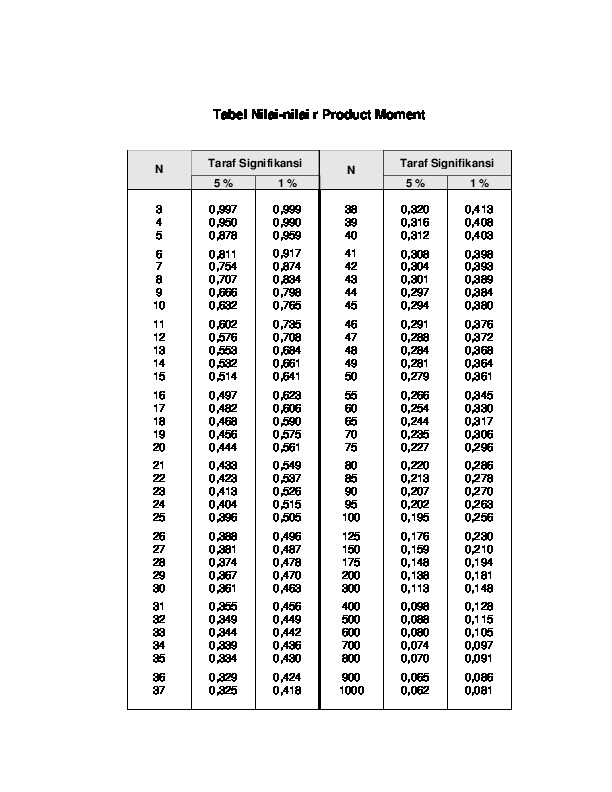 Tabel XVIIINilai Kritis L untuk Uji Lilliefors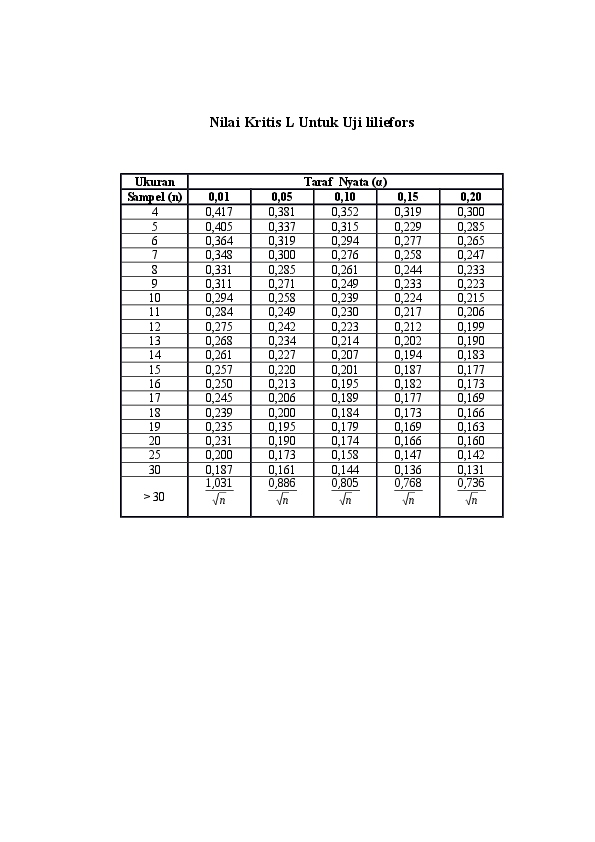 Tabel XIXLuas Kurva Normal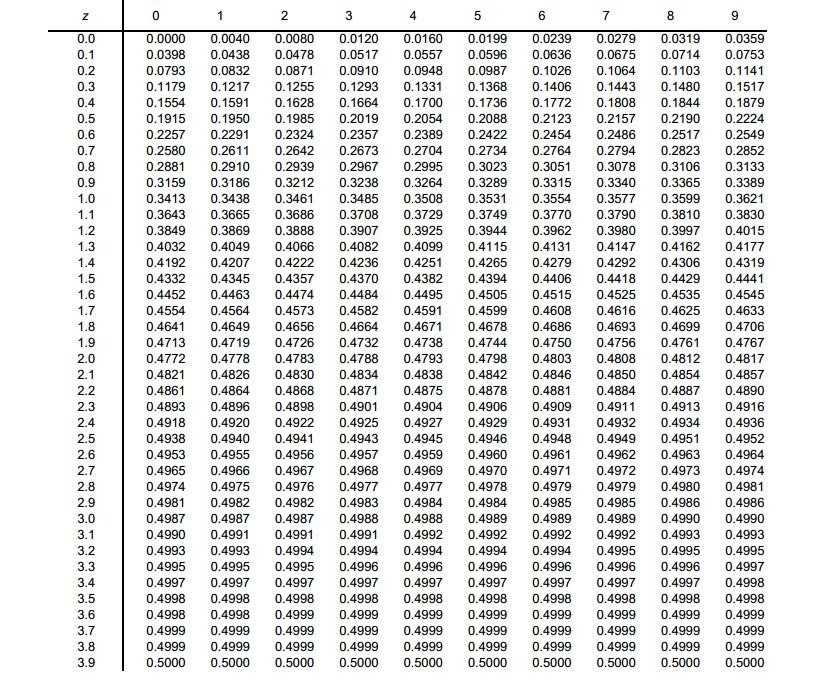 Tabel XXNilai Distribusi F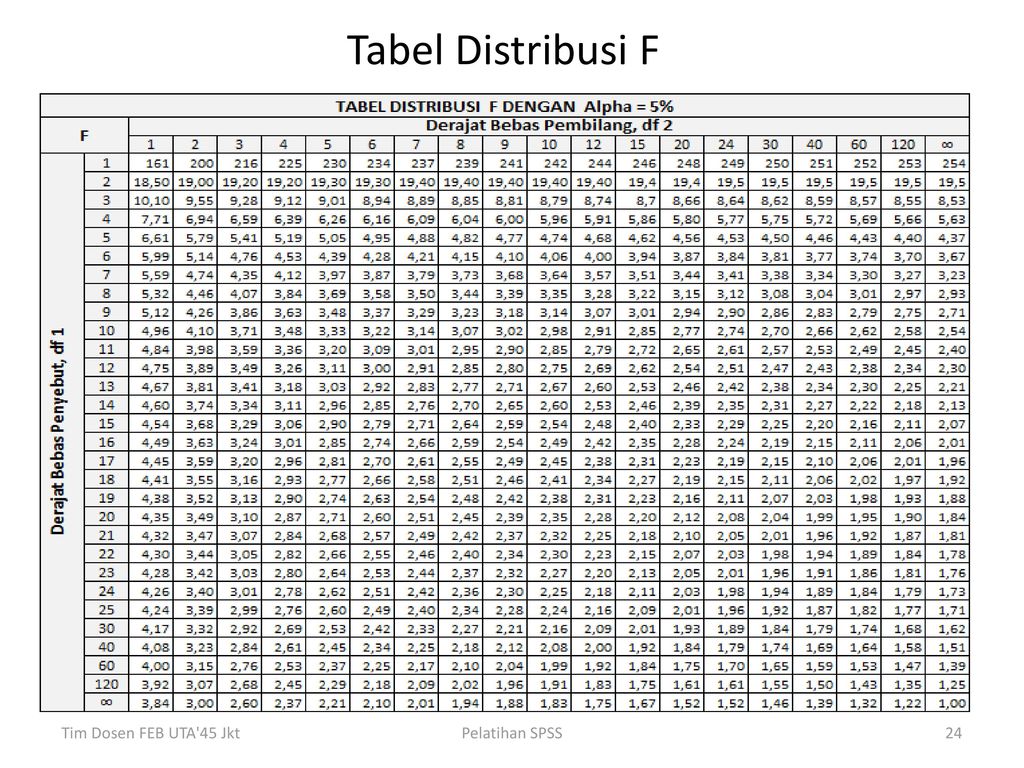 Tabel XXINilai Distribusi t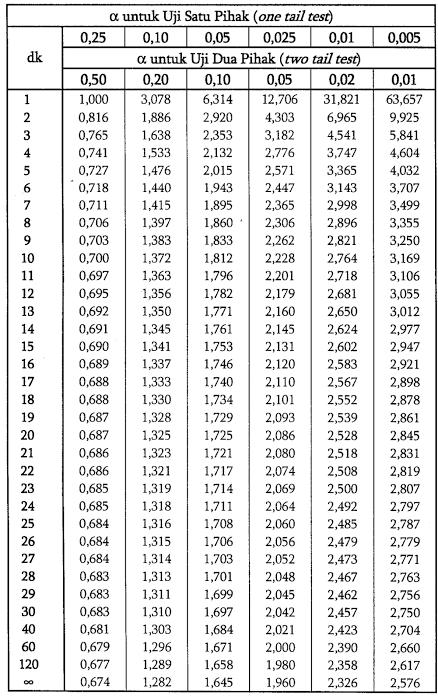 Lampiran 19KEGIATAN SISWA KELAS EKSPERIMEN 1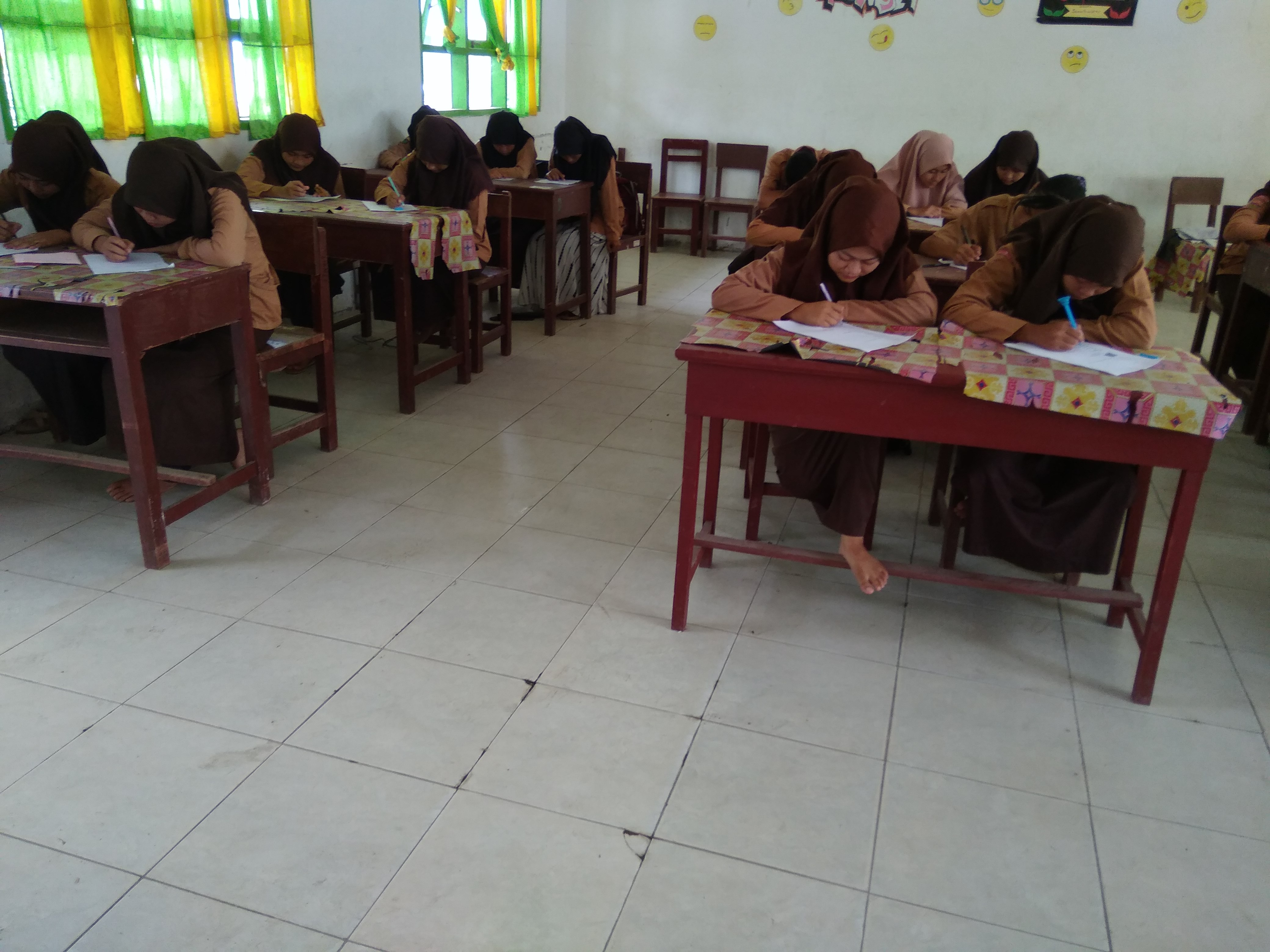 KEGIATAN SISWA KELAS EKSPERIMEN II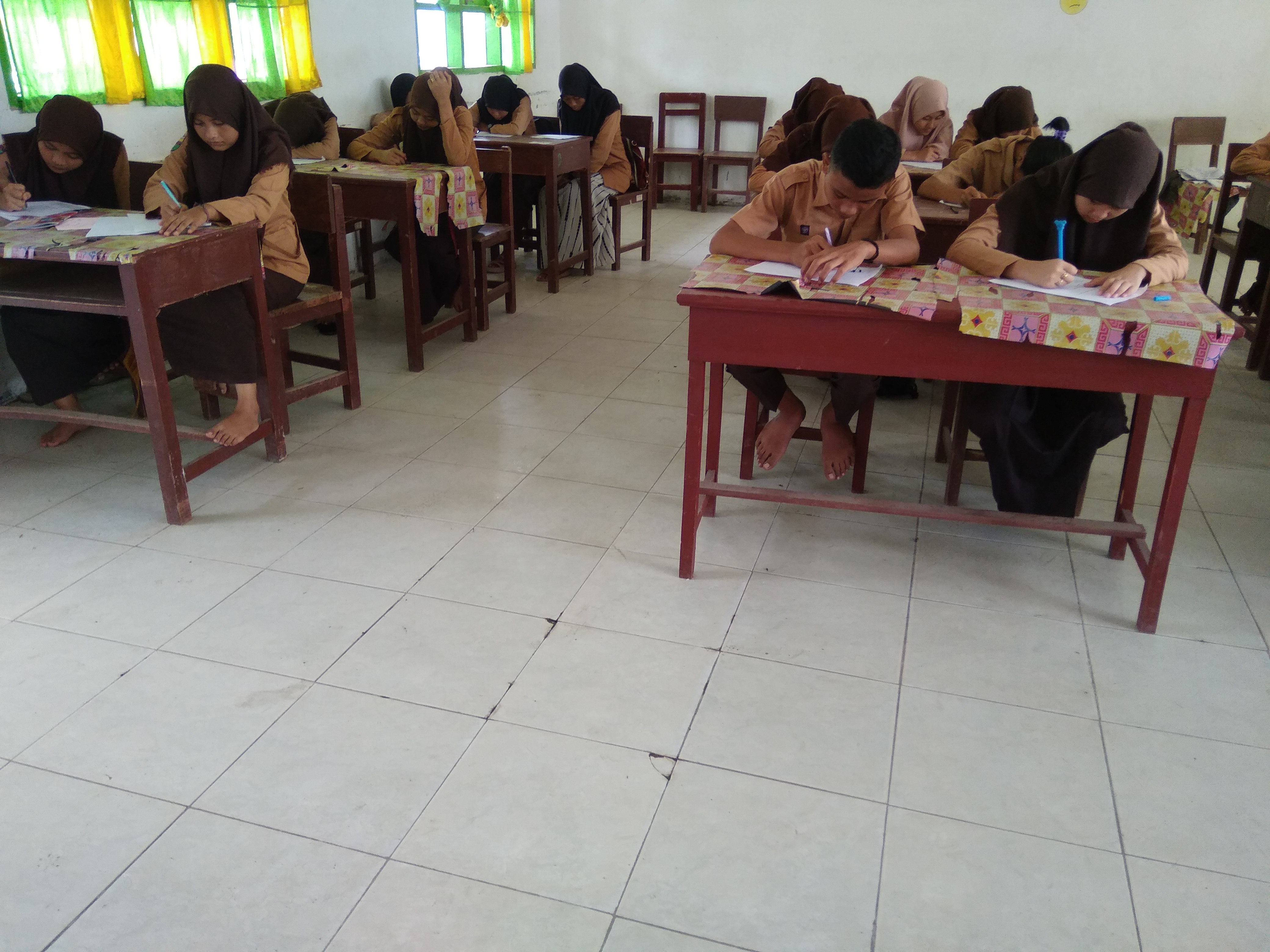 Kompetensi DasarKompetensi DasarIndikator3.10 	Mendeskripsikan integral tak tentu (anti turunan) fungsi aljabar dan menganalisis sifat-sifatnya berdasarkan sifat-sifat turunan fungsiMemahami konsep dasar integral tak tentu sebagai kebalikan dari turunan fungsiMemahami notasi integralMemahami konsep dasar integral tak tentu sebagai kebalikan dari turunan fungsiMemahami notasi integralDeskripsi KegiatanDeskripsi KegiatanAlokasi WaktuGuruSiswaAlokasi WaktuKegiatan AwalMembuka pelajaran dengan menyampaikan salam dan mengajak siswa berdoaMemeriksa kehadiran siswaMenanyakan sekilas tentang materi sebelumnya dan materi prasyarat dengan bertanyaMemberikan gambaran tentang manfaat mempelajari pelajaran yang akan dipelajari dalam kehidupan sehari-hariMenyampaikan tujuan, kompetensi dasar, kompetensi inti dan indikator pada pertemuan yang berlangsungMenjawab salam dan berdoaMendengarkan absensiMenjawab pertanyaan guruMendengar penjelasan guruMendengarkan informasi yang disampaikan guru10 menitKegiatan IntiGuru membagikan LKS 1 kepada siswaKegiatan 1Tentukan turunan fungsi-fungsi berikutCoba kamu turunkan fungsi-fungsi tersebut kemudian amatilah turunan nilai konstantanya! Hubungkan kembali fungsi awal dengan turunannya serta anti turunannya! Buatlah kesimpulan dari hasil pengamatanMengamatiAjaklah siswa untuk mengamati dan memahami Kegiatan 1 pada LKS 1Guru memberikan kesempatan kepada siswa untuk mendiskusikan tentang kegiatan 1 pada LKS 1Menanya Guru meminta siswa untuk bertanya apa-apa saja yang belum dipahami dari kegiatan 1 pada LKS 1Mengeksplorasi Guru mengajak siswa mendiskusikan permasalahan yang terdapat pada Kegiatan 1Menarik kesimpulanGuru meminta siswa untuk dapat membuat definisi tentang antiturunanMenerima LKS 1Siswa mengamati dan memahami Kegiatan 1 pada LKS 1Siswa mendiskusikan kegiatan 1Siswa bertanya permasalahan pada Kegiatan 1 yang belum dipahamiSiswa mendiskusikan permasalahan pada Kegiatan 1Siswa membuat definisi tentang antiturunan70 menitPenutup Guru membimbing siswa membuat resume tentang point-point penting yang muncul dalam kegiatan pembelajaran tentang materi  pengertian integral tak tentu fungsi aljabar yang baru dilakukanGuru memberikan kesempatan kepada siswa untuk menanyakan konsep yang belum dipahamiGuru memberikan penilaian terhadap proses dan hasil karya siswa dengan menggunakan rubrik penilaian.Siswa mencatat point-point penting yang muncul dalam kegiatan pembelajaran tentang materi  pengertian integral tak tentu fungsi aljabar yang baru dilakukanMengajukan pertanyaan jika masih ada yang kurang paham10 menitNoAspek yang NilaiTeknik PenilaianWaktu Penilaian1.Berani bertanya2.Berpendapat3.Mau mendengar orang lain4.Bekerjasama5.Konsep Aspek PenilaianRubrik PenilaianSkorPemahaman terhadap konsep integralPenyelesaian dihubungkan dengan konsep integral10Pemahaman terhadap konsep integralSudah menghubungkan penyelesaian dengan konsep integral namun belum benar5Pemahaman terhadap konsep integralPenyelesaian sama sekali tidak dihubungkan dengan konsep integral0Pemahaman terhadap konsep integralTidak ada respon atau jawaban0Proses perhitunganProses perhitungan benar5Proses perhitunganProses perhitungan sebagian benar5Proses perhitunganProses perhitungan sebagian kecil saja yang benar0Proses perhitunganProses perhitungan sama sekali salah0Proses perhitunganTidak respon atau jawaban0Kebenaran akhir jawaban soalJawaban benar5Kebenaran akhir jawaban soalJawaban hampir benar5Kebenaran akhir jawaban soalJawaban salah0Kebenaran akhir jawaban soalTidak ada respon atau jawaban0NoSoalJawabanSkor1.105510553.10554.10555.1055Kompetensi DasarKompetensi DasarIndikator3.10 	Mendeskripsikan integral tak tentu (anti turunan) fungsi aljabar dan menganalisis sifat-sifatnya berdasarkan sifat-sifat turunan fungsi3.10.3 Menemukan rumus dasar dan sifat dasar integral tak tentu3.10.3 Menemukan rumus dasar dan sifat dasar integral tak tentuDeskripsi KegiatanDeskripsi KegiatanAlokasi WaktuGuruSiswaAlokasi WaktuKegiatan AwalMembuka pelajaran dengan menyampaikan salam dan mengajak siswa berdoaMemeriksa kehadiran siswaMenanyakan sekilas tentang materi sebelumnya dan materi prasyarat dengan bertanyaMemberikan gambaran tentang manfaat mempelajari pelajaran yang akan dipelajari dalam kehidupan sehari-hariMenyampaikan tujuan, kompetensi dasar, kompetensi inti dan indikator pada pertemuan yang berlangsungMenjawab salam dan berdoaMendengarkan absensiMenjawab pertanyaan guruMendengar penjelasan guruMendengarkan informasi yang disampaikan guru10 menitKegiatan IntiGuru meminta siswa memahami tentang sifat 8.3, 8.4, 8.5, 8.6Sifat 8.3Jika  adalah fungsi dengan  maka    Sifat 8.4n bilangan rasional dan n ≠ -1, makadengan a dan c konstantaSifat 8.5Misalkan k bilangan real,  dan  merupakan fungsi yang dapat ditentukan integralnya, maka:Sifat 8.6Misalkan ,,…, , adalah fungsi yang dapat diintegralkan. Integral tak tentu hasil penjumlahan dua fungsi atau lebih sama dengan integral tak tentu dari masing-masing fungsi, yaitu:+…+ MengamatiAjaklah siswa untuk mengamati dan memahami sifat 8.3, 8.4, 8.5 dan 8.6Guru memberikan kesempatan kepada siswa untuk mendiskusikan tentang sifat 8.3, 8.4, 8.5 dan 8.6Menanya Guru meminta siswa untuk bertanya apa-apa saja yang belum dipahami dari sifat 8.3, 8.4, 8.5 dan 8.6Mengeksplorasi Guru mengajak siswa mendiskusikan permasalahan yang terdapat pada LKS 2 yang berkaitan dengan sifat dasar integralSoal LKS 2MengamatiAjaklah siswa untuk mengamati dan memahami permasalahan pada LKS 2Guru memberikan kesempatan kepada siswa untuk mendiskusikan tentang permasalahan pada LKS 2Menanya Guru meminta siswa untuk bertanya apa-apa saja yang belum dipahami dari permasalahan pada LKS 2Mengeksplorasi Guru mengajak siswa mendiskusikan permasalahan yang terdapat pada LKS 2Menarik kesimpulanGuru meminta siswa untuk dapat membuat kesimpulan tentang rumus dasar dan sifat dasar integralSiswa memahami sifat-sifat integralSiswa mengamati dan memahami sifat-sifat dasar integralSiswa mendiskusikan sifat-sifat dasar integralSiswa bertanya tentang sifat dasar integral yang belum dipahamiSiswa mendiskusikan permasalahan pada LKS 2Siswa mengamati dan memahami permasalahan pada LKS 2Siswa mendiskusikan permasalahan pada LKS 2Siswa bertanya permasalahan pada LKS 2 yang belum dipahamiSiswa mendiskusikan permasalahan pada LKS 2Siswa membuat kesimpulan tentang rumus dasar dan sifat dasar integral70 menitPenutup Guru membimbing siswa membuat resume tentang point-point penting yang muncul dalam kegiatan pembelajaran tentang materi  pengertian integral tak tentu fungsi aljabar yang baru dilakukanGuru memberikan kesempatan kepada siswa untuk menanyakan konsep yang belum dipahamiGuru memberikan penilaian terhadap proses dan hasil karya siswa dengan menggunakan rubrik penilaian.Siswa mencatat point-point penting yang muncul dalam kegiatan pembelajaran tentang materi  pengertian integral tak tentu fungsi aljabar yang baru dilakukanMengajukan pertanyaan jika masih ada yang kurang paham10 menitNoAspek yang NilaiTeknik PenilaianWaktu Penilaian1.Berani bertanya2.Berpendapat3.Mau mendengar orang lain4.Bekerjasama5.Konsep Aspek PenilaianRubrik PenilaianSkorPemahaman terhadap konsep integralPenyelesaian dihubungkan dengan konsep integral10Pemahaman terhadap konsep integralSudah menghubungkan penyelesaian dengan konsep integral namun belum benar5Pemahaman terhadap konsep integralPenyelesaian sama sekali tidak dihubungkan dengan konsep integral0Pemahaman terhadap konsep integralTidak ada respon atau jawaban0Proses perhitunganProses perhitungan benar5Proses perhitunganProses perhitungan sebagian benar5Proses perhitunganProses perhitungan sebagian kecil saja yang benar0Proses perhitunganProses perhitungan sama sekali salah0Proses perhitunganTidak respon atau jawaban0Kebenaran akhir jawaban soalJawaban benar5Kebenaran akhir jawaban soalJawaban hampir benar5Kebenaran akhir jawaban soalJawaban salah0Kebenaran akhir jawaban soalTidak ada respon atau jawaban0NoSoalJawabanSkor1.105510553.10554.10555.1055Kompetensi DasarKompetensi DasarIndikator4.10 	Menyelesaikan masalah yang berkaitan dengan integral tak tentu (anti turunan) fungsi aljabarMenggunakan konsep integral tak tentu sebagai kebalikan dari turunan fungsi dalam menyelesaikan masalah.Menggunakan notasi integralMenggunakan konsep integral tak tentu sebagai kebalikan dari turunan fungsi dalam menyelesaikan masalah.Menggunakan notasi integralDeskripsi KegiatanDeskripsi KegiatanAlokasi WaktuGuruSiswaAlokasi WaktuKegiatan AwalMembuka pelajaran dengan menyampaikan salam dan mengajak siswa berdoaMemeriksa kehadiran siswaMenanyakan sekilas tentang materi sebelumnya dan materi prasyarat dengan bertanyaMemberikan gambaran tentang manfaat mempelajari pelajaran yang akan dipelajari dalam kehidupan sehari-hariMenyampaikan tujuan, kompetensi dasar, kompetensi inti dan indikator pada pertemuanyang berlangsungMenjawab salam dan berdoaMendengarkan absensiMenjawab pertanyaan guruMendengar penjelasan guruMendengarkan informasi yang disampaikan guru10 menitKegiatan IntiMengamatiGuru memberikan contoh permasalahan integral tak tentu fungsi aljabar yang diselesaikan dengan aplikasi PhotoMathGuru mengajak siswa untuk membuka aplikasi PhotoMath pada Android masing-masing siswa.Guru menunjukkan kepada siswa bagaimana cara mengarahkan kamera ke soal yang ingin dicari penyelesaiannyaMengeksplorasiGuru mengajak siswa untuk meninjau ulang jawaban beserta langkah-langkah yang di tampilkan oleh aplikasi PhotoMathMenanyaMemberikan kesempatan kepada siswa untuk bertanya tentang cara penggunaan aplikasi PhotoMath yang disampaikan guru MengeksplorasiMeminta siswa mengerjakan LKS 3 yang berhubungan dengan permasalahan integral tak tentu fungsi aljabar dengan menggunakan aplikasi PhotoMathSoal LKS 3Selesaikan Integral berikut dengan menggunakan aplikasi PhotoMathTentukan nilai konstanta (nilai c) dari permasalahan integral berikut:Meminta beberapa siswa menyajikan hasil kerjanya sekaligus di memaparkan langkah-langkah yang diperoleh dari aplikasi PhotoMathMemberikan kesempatan kepada siswa yang lain untuk menanggapiMembuat kesimpulanGuru memandu dan membantu merumuskan jawaban dengan langkah-langkah yang tepatSiswa memperhatikan guruSiswa membuka Android dan membuka aplikasi PhotoMathSiswa memperhatikan dan mendengarkan secara seksamaSiswa dan guru meninjau ulang langkah-langkah yang di tampilkan oleh aplikasi PhotoMathSiswa bertanya kepada guru tentang penggunaan aplikasi PhotoMath yang belum dipahamiSiswa mengerjakan soal yang diberikan guruSiswa menyajikan hasil dari permasalahan yang diberikan berdasarkan hasil yang diperoleh dengan menggunakan aplikasi PhotoMathSiswa menanggapi hasil yang disajikan temannyaSiswa meninjau ulang jawaban dari permasalahan secara kritis70 menitPenutup Guru membimbing siswa membuat resume tentang point-point penting yang muncul dalam permasalahan yang diselesaikan menggunakan aplikasi PhotoMathMemberikan kesempatan kepada siswa untuk menanyakan pembahasan hari ini yang belum dipahamiSiswa mencatat point-point penting yang muncul dalam permasalahan yang diselesaikan menggunakan aplikasi PhotoMath yang baru dilakukanMengajukan pertanyaan jika masih ada yang kurang pahamenitNoAspek yang NilaiTeknik PenilaianWaktu Penilaian1.Berani bertanya2.Berpendapat3.Mau mendengar orang lain4.Bekerjasama5.Konsep Aspek PenilaianRubrik PenilaianSkorPemahaman terhadap konsep integralPenyelesaian dihubungkan dengan konsep integral10Pemahaman terhadap konsep integralSudah menghubungkan penyelesaian dengan konsep integral namun belum benar5Pemahaman terhadap konsep integralPenyelesaian sama sekali tidak dihubungkan dengan konsep integral0Pemahaman terhadap konsep integralTidak ada respon atau jawaban0Proses perhitunganProses perhitungan benar5Proses perhitunganProses perhitungan sebagian benar5Proses perhitunganProses perhitungan sebagian kecil saja yang benar0Proses perhitunganProses perhitungan sama sekali salah0Proses perhitunganTidak respon atau jawaban0Kebenaran akhir jawaban soalJawaban benar5Kebenaran akhir jawaban soalJawaban hampir benar5Kebenaran akhir jawaban soalJawaban salah0Kebenaran akhir jawaban soalTidak ada respon atau jawaban0NoSoalJawabanSkor1.10551.10551.10552.a. 10552.b. 1055Kompetensi DasarKompetensi DasarIndikator4.10 	Menyelesaikan masalah yang berkaitan dengan integral tak tentu (anti turunan) fungsi aljabarMenggunakan rumus dasar dan sifat dasar integral tak tentu dalam menyelesaikan masalahMenggunakan rumus dasar dan sifat dasar integral tak tentu dalam menyelesaikan masalahDeskripsi KegiatanDeskripsi KegiatanAlokasi WaktuGuruSiswaAlokasi WaktuKegiatan AwalMembuka pelajaran dengan menyampaikan salam dan mengajak siswa berdoaMemeriksa kehadiran siswaMenanyakan sekilas tentang materi sebelumnya dan materi prasyarat dengan bertanyaMemberikan gambaran tentang manfaat mempelajari pelajaran yang akan dipelajari dalam kehidupan sehari-hariMenyampaikan tujuan, kompetensi dasar, kompetensi inti dan indikator pada pertemuan yang berlangsungMenjawab salam dan berdoaMendengarkan absensiMenjawab pertanyaan guruMendengar penjelasan guruMendengarkan informasi yang disampaikan guru10 menitKegiatan IntiMengamati Guru menjelaskan tentang penggunaan aplikasi PhotoMath yang belum dipahami siswa dipertemuan sebelumnyaGuru memberikan contoh permasalahan integral tak tentu fungsi aljabar yang diselesaikan dengan aplikasi PhotoMathMengeksplorasiMeminta siswa mengerjakan LKS 4 yang berhubungan dengan permasalahan integral tak tentu fungsi aljabar dengan menggunakan aplikasi PhotoMathSoal LKS 4Tentukan persamaan fungsi f jika grafik fungsi  melalui titik (1,2) dan gradient garis singgung disetiap titiknya ditentukan oleh persamaan Meminta beberapa siswa menyajikan hasil kerjanya sekaligus di memaparkan langkah-langkah yang diperoleh dari aplikasi PhotoMathMenanyaMemberikan kesempatan kepada siswa yang lain untuk menanggapiMembuat kesimpulanGuru memandu dan membantu merumuskan jawaban dengan langkah-langkah yang tepatSiswa memperhatikan guruSiswa memperhatikan dan mendengarkan secara seksamaSiswa mengerjakan soal yang diberikan guruSiswa menyajikan hasil dari permasalahan yang diberikan berdasarkan hasil yang diperoleh dengan menggunakan aplikasi PhotoMathSiswa meninjau ulang jawaban dari permasalahan secara kritis70 menitPenutup Guru membimbing siswa membuat resume tentang point-point penting yang muncul dalam permasalahan yang diselesaikan menggunakan aplikasi PhotoMathMemberikan kesempatan kepada siswa untuk menanyakan konsep yang belum dipahamiSiswa mencatat point-point penting yang muncul dalam permasalahan yang diselesaikan menggunakan aplikasi PhotoMath yang baru dilakukanMengajukan pertanyaan jika masih ada yang kurang paham10 menitNoAspek yang NilaiTeknik PenilaianWaktu Penilaian1.Berani bertanya2.Berpendapat3.Mau mendengar orang lain4.Bekerjasama5.Konsep Aspek PenilaianRubrik PenilaianSkorPemahaman terhadap konsep integralPenyelesaian dihubungkan dengan konsep integral10Pemahaman terhadap konsep integralSudah menghubungkan penyelesaian dengan konsep integral namun belum benar5Pemahaman terhadap konsep integralPenyelesaian sama sekali tidak dihubungkan dengan konsep integral0Pemahaman terhadap konsep integralTidak ada respon atau jawaban0Proses perhitunganProses perhitungan benar5Proses perhitunganProses perhitungan sebagian benar5Proses perhitunganProses perhitungan sebagian kecil saja yang benar0Proses perhitunganProses perhitungan sama sekali salah0Proses perhitunganTidak respon atau jawaban0Kebenaran akhir jawaban soalJawaban benar5Kebenaran akhir jawaban soalJawaban hampir benar5Kebenaran akhir jawaban soalJawaban salah0Kebenaran akhir jawaban soalTidak ada respon atau jawaban0NoSoalJawabanSkor1.502525Kompetensi DasarKompetensi DasarIndikator3.10 	Mendeskripsikan integral tak tentu (anti turunan) fungsi aljabar dan menganalisis sifat-sifatnya berdasarkan sifat-sifat turunan fungsiMemahami konsep dasar integral tak tentu sebagai kebalikan dari turunan fungsiMemahami notasi integralMemahami konsep dasar integral tak tentu sebagai kebalikan dari turunan fungsiMemahami notasi integralDeskripsi KegiatanDeskripsi KegiatanAlokasi WaktuGuruSiswaAlokasi WaktuKegiatan AwalMembuka pelajaran dengan menyampaikan salam dan mengajak siswa berdoaMemeriksa kehadiran siswaMenanyakan sekilas tentang materi sebelumnya dan materi prasyarat dengan bertanyaMemberikan gambaran tentang manfaat mempelajari pelajaran yang akan dipelajari dalam kehidupan sehari-hariMenyampaikan tujuan, kompetensi dasar, kompetensi inti dan indikator pada pertemuan yang berlangsungMenjawab salam dan berdoaMendengarkan absensiMenjawab pertanyaan guruMendengar penjelasan guruMendengarkan informasi yang disampaikan guru10 menitKegiatan IntiGuru membagikan LKS 1 kepada siswaKegiatan 1Tentukan turunan fungsi-fungsi berikutCoba kamu turunkan fungsi-fungsi tersebut kemudian amatilah turunan nilai konstantanya! Hubungkan kembali fungsi awal dengan turunannya serta anti turunannya! Buatlah kesimpulan dari hasil pengamatanMengamatiAjaklah siswa untuk mengamati dan memahami Kegiatan 1 pada LKS 1Guru memberikan kesempatan kepada siswa untuk mendiskusikan tentang kegiatan 1 pada LKS 1Menanya Guru meminta siswa untuk bertanya apa-apa saja yang belum dipahami dari kegiatan 1 pada LKS 1Mengeksplorasi Guru mengajak siswa mendiskusikan permasalahan yang terdapat pada Kegiatan 1Menarik kesimpulanGuru meminta siswa untuk dapat membuat definisi tentang antiturunanMenerima LKS 1Siswa mengamati dan memahami Kegiatan 1 pada LKS 1Siswa mendiskusikan kegiatan 1Siswa bertanya permasalahan pada Kegiatan 1 yang belum dipahamiSiswa mendiskusikan permasalahan pada Kegiatan 1Siswa membuat definisi tentang antiturunan70 menitPenutup Guru membimbing siswa membuat resume tentang point-point penting yang muncul dalam kegiatan pembelajaran tentang materi  pengertian integral tak tentu fungsi aljabar yang baru dilakukanGuru memberikan kesempatan kepada siswa untuk menanyakan konsep yang belum dipahamiGuru memberikan penilaian terhadap proses dan hasil karya siswa dengan menggunakan rubrik penilaian.Siswa mencatat point-point penting yang muncul dalam kegiatan pembelajaran tentang materi  pengertian integral tak tentu fungsi aljabar yang baru dilakukanMengajukan pertanyaan jika masih ada yang kurang paham10 menitNoAspek yang NilaiTeknik PenilaianWaktu Penilaian1.Berani bertanya2.Berpendapat3.Mau mendengar orang lain4.Bekerjasama5.Konsep Aspek PenilaianRubrik PenilaianSkorPemahaman terhadap konsep integralPenyelesaian dihubungkan dengan konsep integral10Pemahaman terhadap konsep integralSudah menghubungkan penyelesaian dengan konsep integral namun belum benar5Pemahaman terhadap konsep integralPenyelesaian sama sekali tidak dihubungkan dengan konsep integral0Pemahaman terhadap konsep integralTidak ada respon atau jawaban0Proses perhitunganProses perhitungan benar5Proses perhitunganProses perhitungan sebagian benar5Proses perhitunganProses perhitungan sebagian kecil saja yang benar0Proses perhitunganProses perhitungan sama sekali salah0Proses perhitunganTidak respon atau jawaban0Kebenaran akhir jawaban soalJawaban benar5Kebenaran akhir jawaban soalJawaban hampir benar5Kebenaran akhir jawaban soalJawaban salah0Kebenaran akhir jawaban soalTidak ada respon atau jawaban0NoSoalJawabanSkor1.105510553.10554.10555.1055Kompetensi DasarKompetensi DasarIndikator3.10 	Mendeskripsikan integral tak tentu (anti turunan) fungsi aljabar dan menganalisis sifat-sifatnya berdasarkan sifat-sifat turunan fungsi3.10.3 Menemukan rumus dasar dan sifat dasar integral tak tentu3.10.3 Menemukan rumus dasar dan sifat dasar integral tak tentuDeskripsi KegiatanDeskripsi KegiatanAlokasi WaktuGuruSiswaAlokasi WaktuKegiatan AwalMembuka pelajaran dengan menyampaikan salam dan mengajak siswa berdoaMemeriksa kehadiran siswaMenanyakan sekilas tentang materi sebelumnya dan materi prasyarat dengan bertanyaMemberikan gambaran tentang manfaat mempelajari pelajaran yang akan dipelajari dalam kehidupan sehari-hariMenyampaikan tujuan, kompetensi dasar, kompetensi inti dan indikator pada pertemuan yang berlangsungMenjawab salam dan berdoaMendengarkan absensiMenjawab pertanyaan guruMendengar penjelasan guruMendengarkan informasi yang disampaikan guru10 menitKegiatan IntiGuru meminta siswa memahami tentang sifat 8.3, 8.4, 8.5, 8.6Sifat 8.3Jika  adalah fungsi dengan  maka    Sifat 8.4n bilangan rasional dan n ≠ -1, maka(i)    (ii)dengan a dan c konstantaSifat 8.5Misalkan k bilangan real,  dan  merupakan fungsi yang dapat ditentukan integralnya, maka:Sifat 8.6Misalkan ,,…, , adalah fungsi yang dapat diintegralkan. Integral tak tentu hasil penjumlahan dua fungsi atau lebih sama dengan integral tak tentu dari masing-masing fungsi, yaitu:+…+ MengamatiAjaklah siswa untuk mengamati dan memahami sifat 8.3, 8.4, 8.5 dan 8.6Guru memberikan kesempatan kepada siswa untuk mendiskusikan tentang sifat 8.3, 8.4, 8.5 dan 8.6Menanya Guru meminta siswa untuk bertanya apa-apa saja yang belum dipahami dari sifat 8.3, 8.4, 8.5 dan 8.6Mengeksplorasi Guru mengajak siswa mendiskusikan permasalahan yang terdapat pada LKS 2 yang berkaitan dengan sifat dasar integralSoal LKS 2MengamatiAjaklah siswa untuk mengamati dan memahami permasalahan pada LKS 2Guru memberikan kesempatan kepada siswa untuk mendiskusikan tentang permasalahan pada LKS 2Menanya Guru meminta siswa untuk bertanya apa-apa saja yang belum dipahami dari permasalahan pada LKS 2Mengeksplorasi Guru mengajak siswa mendiskusikan permasalahan yang terdapat pada LKS 2Menarik kesimpulanGuru meminta siswa untuk dapat membuat kesimpulan tentang rumus dasar dan sifat dasar integralSiswa memahami sifat-sifat integralSiswa mengamati dan memahami sifat-sifat dasar integralSiswa mendiskusikan sifat-sifat dasar integralSiswa bertanya tentang sifat dasar integral yang belum dipahamiSiswa mendiskusikan permasalahan pada LKS 2Siswa mengamati dan memahami permasalahan pada LKS 2Siswa mendiskusikan permasalahan pada LKS 2Siswa bertanya permasalahan pada LKS 2 yang belum dipahamiSiswa mendiskusikan permasalahan pada LKS 2Siswa membuat kesimpulan tentang rumus dasar dan sifat dasar integral70 menitPenutup Guru membimbing siswa membuat resume tentang point-point penting yang muncul dalam kegiatan pembelajaran tentang materi  pengertian integral tak tentu fungsi aljabar yang baru dilakukanGuru memberikan kesempatan kepada siswa untuk menanyakan konsep yang belum dipahamiGuru memberikan penilaian terhadap proses dan hasil karya siswa dengan menggunakan rubrik penilaian.Siswa mencatat point-point penting yang muncul dalam kegiatan pembelajaran tentang materi  pengertian integral tak tentu fungsi aljabar yang baru dilakukanMengajukan pertanyaan jika masih ada yang kurang paham10 menitNoAspek yang NilaiTeknik PenilaianWaktu Penilaian1.Berani bertanya2.Berpendapat3.Mau mendengar orang lain4.Bekerjasama5.Konsep Aspek PenilaianRubrik PenilaianSkorPemahaman terhadap konsep integralPenyelesaian dihubungkan dengan konsep integral10Pemahaman terhadap konsep integralSudah menghubungkan penyelesaian dengan konsep integral namun belum benar5Pemahaman terhadap konsep integralPenyelesaian sama sekali tidak dihubungkan dengan konsep integral0Pemahaman terhadap konsep integralTidak ada respon atau jawaban0Proses perhitunganProses perhitungan benar5Proses perhitunganProses perhitungan sebagian benar5Proses perhitunganProses perhitungan sebagian kecil saja yang benar0Proses perhitunganProses perhitungan sama sekali salah0Proses perhitunganTidak respon atau jawaban0Kebenaran akhir jawaban soalJawaban benar5Kebenaran akhir jawaban soalJawaban hampir benar5Kebenaran akhir jawaban soalJawaban salah0Kebenaran akhir jawaban soalTidak ada respon atau jawaban0NoSoalJawabanSkor1.105510553.10554.10555.1055Kompetensi DasarKompetensi DasarIndikator4.10 	Menyelesaikan masalah yang berkaitan dengan integral tak tentu (anti turunan) fungsi aljabarMenggunakan konsep integral tak tentu sebagai kebalikan dari turunan fungsi dalam menyelesaikan masalah.Menggunakan notasi integralMenggunakan konsep integral tak tentu sebagai kebalikan dari turunan fungsi dalam menyelesaikan masalah.Menggunakan notasi integralDeskripsi KegiatanDeskripsi KegiatanAlokasi WaktuGuruSiswaAlokasi WaktuKegiatan AwalMembuka pelajaran dengan menyampaikan salam dan mengajak siswa berdoaMemeriksa kehadiran siswaMenanyakan sekilas tentang materi sebelumnya dan materi prasyarat dengan bertanyaMemberikan gambaran tentang manfaat mempelajari pelajaran yang akan dipelajari dalam kehidupan sehari-hariMenyampaikan tujuan, kompetensi dasar, kompetensi inti dan indikator pada pertemuanyang berlangsungMenjawab salam dan berdoaMendengarkan absensiMenjawab pertanyaan guruMendengar penjelasan guruMendengarkan informasi yang disampaikan guru10 menitKegiatan IntiMengamatiGuru memberikan contoh permasalahan integral tak tentu fungsi aljabar yang diselesaikan dengan aplikasi GeoGebraGuru mengajak siswa untuk membuka aplikasi GeoGebra pada Android masing-masing siswa.Guru menunjukkan kepada siswa bagaimana cara memasukkan/mengetikkan soal yang ingin dicari penyelesaiannyaMengeksplorasi Guru mengajak siswa untuk meninjau ulang jawaban yang di tampilkan oleh aplikasi GeoGebraMenanya Memberikan kesempatan kepada siswa untuk bertanya tentang cara penggunaan aplikasi GeoGebra yang disampaikan guru Mengeksplorasi Meminta siswa mengerjakan LKS 3 yang berhubungan dengan permasalahan integral tak tentu fungsi aljabar dengan menggunakan aplikasi GeoGebraSoal LKS 3Selesaikan Integral berikut dengan menggunakan aplikasi GeoGebraTentukan nilai konstanta (nilai c) dari permasalahan integral berikut:Meminta beberapa siswa menyajikan hasil kerjanya sekaligus di memaparkan langkah-langkah yang diperoleh dari aplikasi GeoGebraMemberikan kesempatan kepada siswa yang lain untuk menanggapiMembuat kesimpulanGuru memandu dan membantu merumuskan jawaban dengan langkah-langkah yang tepatSiswa memperhatikan guruSiswa membuka Android dan membuka aplikasi GeoGebraSiswa memperhatikan dan mendengarkan secara seksamaSiswa dan guru meninjau ulang langkah-langkah yang di tampilkan oleh aplikasi GeoGebraSiswa bertanya kepada guru tentang penggunaan aplikasi GeoGebra yang belum dipahamiSiswa mengerjakan soal yang diberikan guruSiswa menyajikan hasil dari permasalahan yang diberikan berdasarkan hasil yang diperoleh dengan menggunakan aplikasi GeoGebraSiswa menanggapi hasil yang disajikan temannyaSiswa meninjau ulang jawaban dari permasalahan secara kritis70 menitPenutup Guru membimbing siswa membuat resume tentang point-point penting yang muncul dalam permasalahan yang diselesaikan menggunakan aplikasi GeoGebraMemberikan kesempatan kepada siswa untuk menanyakan pembahasan hari ini yang belum dipahamiSiswa mencatat point-point penting yang muncul dalam permasalahan yang diselesaikan menggunakan aplikasi GeoGebra yang baru dilakukanMengajukan pertanyaan jika masih ada yang kurang paham10 menitNoAspek yang NilaiTeknik PenilaianWaktu Penilaian1.Berani bertanya2.Berpendapat3.Mau mendengar orang lain4.Bekerjasama5.Konsep Aspek PenilaianRubrik PenilaianSkorPemahaman terhadap konsep integralPenyelesaian dihubungkan dengan konsep integral10Pemahaman terhadap konsep integralSudah menghubungkan penyelesaian dengan konsep integral namun belum benar5Pemahaman terhadap konsep integralPenyelesaian sama sekali tidak dihubungkan dengan konsep integral0Pemahaman terhadap konsep integralTidak ada respon atau jawaban0Proses perhitunganProses perhitungan benar5Proses perhitunganProses perhitungan sebagian benar5Proses perhitunganProses perhitungan sebagian kecil saja yang benar0Proses perhitunganProses perhitungan sama sekali salah0Proses perhitunganTidak respon atau jawaban0Kebenaran akhir jawaban soalJawaban benar5Kebenaran akhir jawaban soalJawaban hampir benar5Kebenaran akhir jawaban soalJawaban salah0Kebenaran akhir jawaban soalTidak ada respon atau jawaban0NoSoalJawabanSkor1.10551.10551.10552.a. 10552.b. 1055Kompetensi DasarKompetensi DasarIndikator4.10 	Menyelesaikan masalah yang berkaitan dengan integral tak tentu (anti turunan) fungsi aljabarMenggunakan rumus dasar dan sifat dasar integral tak tentu dalam menyelesaikan masalahMenggunakan rumus dasar dan sifat dasar integral tak tentu dalam menyelesaikan masalahDeskripsi KegiatanDeskripsi KegiatanAlokasi WaktuGuruSiswaAlokasi WaktuKegiatan AwalMembuka pelajaran dengan menyampaikan salam dan mengajak siswa berdoaMemeriksa kehadiran siswaMenanyakan sekilas tentang materi sebelumnya dan materi prasyarat dengan bertanyaMemberikan gambaran tentang manfaat mempelajari pelajaran yang akan dipelajari dalam kehidupan sehari-hariMenyampaikan tujuan, kompetensi dasar, kompetensi inti dan indikator pada pertemuan yang berlangsungMenjawab salam dan berdoaMendengarkan absensiMenjawab pertanyaan guruMendengar penjelasan guruMendengarkan informasi yang disampaikan guru10 menitKegiatan IntiMengamati Guru menjelaskan tentang penggunaan aplikasi GeoGebra yang belum dipahami siswa dipertemuan sebelumnyaGuru memberikan contoh permasalahan integral tak tentu fungsi aljabar yang diselesaikan dengan aplikasi GeoGebraMengeksplorasi Meminta siswa mengerjakan LKS 4 yang berhubungan dengan permasalahan integral tak tentu fungsi aljabar dengan menggunakan aplikasi GeoGebraSoal LKS 4Tentukan persamaan fungsi f jika grafik fungsi  melalui titik (1,2) dan gradient garis singgung disetiap titiknya ditentukan oleh persamaan Meminta beberapa siswa menyajikan hasil kerjanya sekaligus di memaparkan langkah-langkah yang diperoleh dari aplikasi GeoGebraMenanya Memberikan kesempatan kepada siswa yang lain untuk menanggapiMembuat kesimpulanGuru memandu dan membantu merumuskan jawaban dengan langkah-langkah yang tepatSiswa memperhatikan guruSiswa memperhatikan dan mendengarkan secara seksamaSiswa mengerjakan soal yang diberikan guruSiswa menyajikan hasil dari permasalahan yang diberikan berdasarkan hasil yang diperoleh dengan menggunakan aplikasi GeoGebraSiswa meninjau ulang jawaban dari permasalahan secara kritis70 menitPenutup Guru membimbing siswa membuat resume tentang point-point penting yang muncul dalam permasalahan yang diselesaikan menggunakan aplikasi GeoGebraMemberikan kesempatan kepada siswa untuk menanyakan konsep yang belum dipahamiSiswa mencatat point-point penting yang muncul dalam permasalahan yang diselesaikan menggunakan aplikasi GeoGebra yang baru dilakukanMengajukan pertanyaan jika masih ada yang kurang paham10 menitNoAspek yang NilaiTeknik PenilaianWaktu Penilaian1.Berani bertanya2.Berpendapat3.Mau mendengar orang lain4.Bekerjasama5.Konsep Aspek PenilaianRubrik PenilaianSkorPemahaman terhadap konsep integralPenyelesaian dihubungkan dengan konsep integral10Pemahaman terhadap konsep integralSudah menghubungkan penyelesaian dengan konsep integral namun belum benar5Pemahaman terhadap konsep integralPenyelesaian sama sekali tidak dihubungkan dengan konsep integral0Pemahaman terhadap konsep integralTidak ada respon atau jawaban0Proses perhitunganProses perhitungan benar5Proses perhitunganProses perhitungan sebagian benar5Proses perhitunganProses perhitungan sebagian kecil saja yang benar0Proses perhitunganProses perhitungan sama sekali salah0Proses perhitunganTidak respon atau jawaban0Kebenaran akhir jawaban soalJawaban benar5Kebenaran akhir jawaban soalJawaban hampir benar5Kebenaran akhir jawaban soalJawaban salah0Kebenaran akhir jawaban soalTidak ada respon atau jawaban0NoSoalJawabanSkor1.502525No SoalJawabanSkor101010553.10554.10555.1055No SoalJawabanSkor101010553.10554.10555., 1055NoKode SiswaSkor SoalSkor SoalSkor SoalSkor SoalSkor SoalSkor SoalSkor SoalSkor SoalSkor SoalSkor SoalNilaiNoKode Siswa12345678910Nilai1S11010101010105101010952S21010101010101010010903S31010101010101010100904S41010101010101010100905S51010101010101010010906S61010101010101001010907S75510101010510010858S810101010101010505809S91010101010101000108010S1010101010105550107511S11101010101010500107512S12101010101010501007513S135510510105105107514S14551051055105107015S1510101010510510007016S16101010101010100007017S17101010101010100007018S181055101010005106519S191055101010000106020S2010505051055550NoKode SiswaSkor SoalSkor SoalSkor SoalSkor SoalSkor SoalSkor SoalSkor SoalSkor SoalSkor SoalSkor SoalNoKode Siswa123456789101S110101010101051010109590252S210101010101010100109081003S310101010101010101009081004S410101010101010101009081005S510101010101010100109081006S610101010101010010109081007S755101010105100108572258S8101010101010105058064009S910101010101010001080640010S10101010101055501075562511S111010101010105001075562512S121010101010105010075562513S1355105101051051075562514S145510510551051070490015S15101010105105100070490016S161010101010101000070490017S171010101010101000070490018S1810551010100051065422519S1910551010100001060360020S20550505500025250018017018018518518513510065125152012010017001550175017751825177511259505751225143001342514325144751460014475111008575570010150K.Product MomentK.Product Moment12400101001290083001080083001680019500152001300016002100260012752275127542759000727588759160091600916009160091600916009160091600916009160014656000019236000023816000011679000020839000011679000039159000082440000066639000081295000012106,196813869,390815432,433410806,9422114435,719610806,9422119788,633128712,366725814,5307928512,278061,024268830,728222330,835901880,7680248340,748144210,7680248340,8489722310,679149870,5888156610,4559439260,4440,4440,4440,4440,4440,4440,4440,4440,4440,444KETERANGANKETERANGANVALIDVALIDVALIDVALIDVALIDVALIDVALIDVALIDVALIDVALIDNoKode SiswaSkor SoalSkor SoalSkor SoalSkor SoalSkor SoalSkor SoalSkor SoalSkor SoalSkor SoalSkor SoalNoKode Siswa123456789101S110101010101051010109590252S210101010101010100109081003S310101010101010101009081004S410101010101010101009081005S510101010101010100109081006S610101010101010010109081007S755101010105100108572258S8101010101010105058064009S910101010101010001080640010S10101010101055501075562511S111010101010105001075562512S121010101010105010075562513S1355105101051051075562514S145510510551051070490015S15101010105105100070490016S161010101010101000070490017S171010101010101000070490018S1810551010100051065422519S1910551010100001060360020S20550505500025250018017018018518518513510065125152012010017001550175017751825177511259505751225143001342514325144751460014475111008575570010150Varians:Varians:45.256.53.18755.68753.187510.687522.518.187522.1875101,375101,375101,375101,375101,375101,375101,375101,375101,375101,3752292292292292292292292292292291,0342451,0342451,0342451,0342451,0342451,0342451,0342451,0342451,0342451,034245KETERANGANKETERANGANRELIABILITAS TINGGIRELIABILITAS TINGGIRELIABILITAS TINGGIRELIABILITAS TINGGIRELIABILITAS TINGGIRELIABILITAS TINGGIRELIABILITAS TINGGIRELIABILITAS TINGGIRELIABILITAS TINGGIRELIABILITAS TINGGIKelNoKode SiswaSkor SoalSkor SoalSkor SoalSkor SoalSkor SoalSkor SoalSkor SoalSkor SoalSkor SoalSkor SoalKelNoKode Siswa12345678910KELOMPOK ATAS1S11010101010105101010KELOMPOK ATAS2S21010101010101010010KELOMPOK ATAS3S31010101010101010100KELOMPOK ATAS4S41010101010101010100KELOMPOK ATAS5S51010101010101010010KELOMPOK ATAS6S61010101010101001010KELOMPOK ATAS7S75510101010510010KELOMPOK ATAS8S810101010101010505KELOMPOK ATAS9S9101010101010100010KELOMPOK ATAS10S1010101010105550109,59,51010109,58,5767,5KELOMPOK BAWAH11S1110101010101050010KELOMPOK BAWAH12S1210101010101050100KELOMPOK BAWAH13S13551051010510510KELOMPOK BAWAH14S1455105105510510KELOMPOK BAWAH15S151010101051051000KELOMPOK BAWAH16S1610101010101010000KELOMPOK BAWAH17S1710101010101010000KELOMPOK BAWAH18S18105510101000510KELOMPOK BAWAH19S19105510101000010KELOMPOK BAWAH20S2055050550007,57887,56,5532,55RATA-RATA KARATA-RATA KARATA-RATA KA9,59,51010109,58,5767,5RATA-RATA KBRATA-RATA KBRATA-RATA KB7,57887,56,5532,550,20,250,20,20,250,30,350,40,350,25KETERANGANKETERANGANKETERANGANCukupCukupCukupCukupCukupCukupCukupBaikCukupCukupKelNoKode SiswaSkor SoalSkor SoalSkor SoalSkor SoalSkor SoalSkor SoalSkor SoalSkor SoalSkor SoalSkor SoalKelNoKode Siswa12345678910KELOMPOK ATAS1S11010101010105101010KELOMPOK ATAS2S21010101010101010010KELOMPOK ATAS3S31010101010101010100KELOMPOK ATAS4S41010101010101010100KELOMPOK ATAS5S51010101010101010010KELOMPOK ATAS6S61010101010101001010KELOMPOK ATAS7S75510101010510010KELOMPOK ATAS8S810101010101010505KELOMPOK ATAS9S9101010101010100010KELOMPOK ATAS10S101010101010555010KELOMPOK BAWAH11S1110101010101050010KELOMPOK BAWAH12S1210101010101050100KELOMPOK BAWAH13S13551051010510510KELOMPOK BAWAH14S1455105105510510KELOMPOK BAWAH15S151010101051051000KELOMPOK BAWAH16S1610101010101010000KELOMPOK BAWAH17S1710101010101010000KELOMPOK BAWAH18S18105510101000510KELOMPOK BAWAH19S19105510101000010KELOMPOK BAWAH20S205505055000RATA-RATA RATA-RATA RATA-RATA 98,599,259,259,256,752,7536,250,90,850,90,9250,9250,9250,6750,2750,30,625KETERANGANKETERANGANKETERANGANMudahMudahMudahMudahMudahMudahSedangSukarSukarSedangNoNilai ()1452025145250250031503502500450250055530253165655302575530258603600742096036001060360011603600126036001360360014603600156542256390166542251765422518654225196542252065422521704900428022704900237049002470490025755625175∑152594375251525NoNilai ()14520252902452025350250042004502500550250065025007553025105508553025955302510553025115530251255302513553025145530251555302516553025176036002120186036001965422553252065422521654225226542252365422524704900214025704900∑142582425251425NoNilai ()170490021402704900375562553754755625575562567556257755625880640032409806400108064001185722521701285722513908100119901490810015908100169081001790810018908100199081002090810021908100229081002390810024959025219025959025∑2105178725252105NoNilai ()170490021402704900375562512900475562557556256755625775562587556259755625107556251175562512755625137556251475562515806400432016806400178064001880640019857225325520857225218572252290810021802390810024959025219025959025∑1985158825251985No14511-2,133330,01660,040,023425034-1,466670,07210,160,087935537-0,80,21190,280,0681460714-0,133330,44830,560,11175656200,5333330,70190,80,09816704241,20,88490,960,07517751251,8666670,968610,03140,11170,173NormalNo14522-1,697310,04550,080,034525046-0,99010,16110,240,07893551016-0,282890,61030,640,02974602180,4243280,66280,720,05725655231,1315420,87080,920,04926702251,8387550,966410,03360,07890,173NormalNo17022-1,820510,03440,080,045627557-1,179490,1210,280,159380310-0,538460,29810,40,10194852120,1025640,53980,480,059859011230,743590,77040,920,14966952251,3846150,916210,08380,1590,173NormalNo17022-1,320220,09340,080,01342751214-0,617980,27090,560,15913804180,084270,53190,720,16814853210,7865170,78230,840,05775902231,4887640,93060,920,01066952252,1910110,985710,01430,16810,173NormalKelas Eksperimen 1Kelas Eksperimen 1Kelas Eksperimen 1Kelas Eksperimen 1PretestPretestPosttestPosttestRata-rata61Rata-rata84,2Varians56,25Varians61,84Simpangan Baku7,5Simpangan Baku7,8Kelas Eksperimen 2Kelas Eksperimen 2Kelas Eksperimen 2Kelas Eksperimen 2PretestPretestPosttestPosttestRata-rata57Rata-rata79,4Varians50Varians50,67Simpangan Baku7,07Simpangan Baku7,1NoKode SiswaKelas Eksperimen 1Kelas Eksperimen 1NoKode SiswaPretestPosttest1Aditya Firmansyah Rambe65802Amanda Zahwa Nasution45703Audry Erliza Lubis60904Cimen Fransisco55755Dea Madina Hanie50706Difani ade Syahputri60907Ella Fiana Br. Sitohang60758Fadillah Syafitri70909Faskah Rani Marbun509010Hera Indriani559511Karina Azzahra607512Lusiana Sidauruk557513Muhammad Reza608514Najla PutriWayan Khairunnisa709015Natasya Fitri Sirait708016Nur Atmalayla Syahfitri659017Prayoga Prihandani759018Sabrina Deang Sari Sihaholo658019Sekar Azhani659020Sri wahyuni709021Sugiasti Wulandari609022Tutur Absalom Ambarita657523Viviana Amelia659524Yolanda Pangaribuan608525Yulia Putri Papilaya5090NoKode SiswaKelas Eksperimen 2Kelas Eksperimen 2NoKode SiswaPretestPosttest1Anastsya Khoiriza70902Angelika Naibaho55703Dara Jingga Br. Pakpahan55804Dini Rahma Sari55805Elastriana Br. Purba55756Farhan Akbar60807Ferdinal Restueli Hia55758Ifan Tri Daniel Saragih65909Ika Septiani458010Jelita Indriyati Pakpahan657511Jim Mikail Ahmad557012Muhammad Affan Nasution507513Muhammad Rinaldy659514Namira Ulfa558515Nico Raynaldi Panjaitan658516Nur Azizah Umar507517Putri Adelia507518Rona Asfuzi Rambe658519Shabina Syapitri Pohan557520Sulis Agustina709521Tabitha Agustina Br. Nainggolan607522Uli  Rotua Tampubolon557523Wahyu Katiara Mah Bengi507524Winny Sihombing557525Yuliana4575